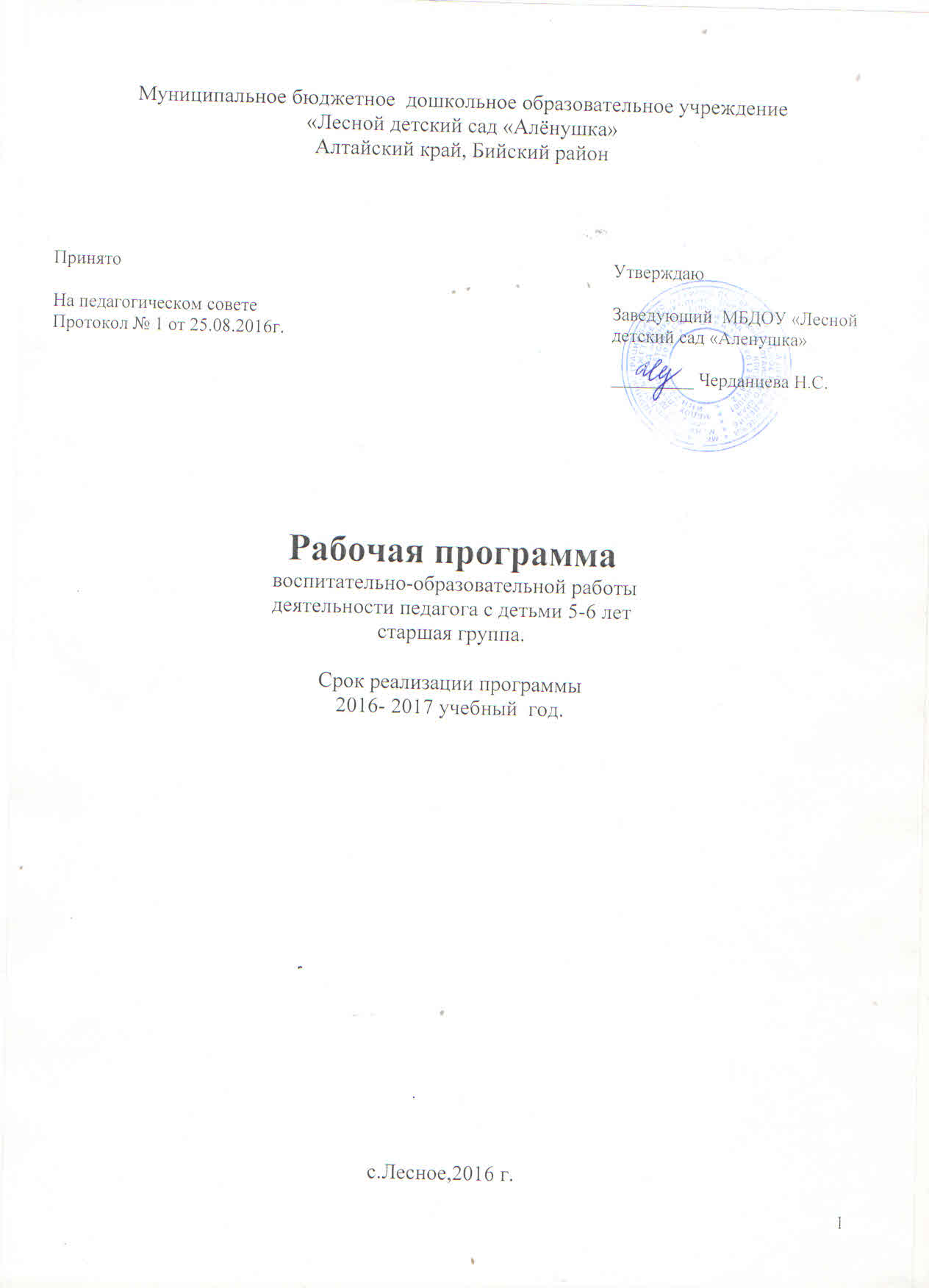 Содержание:1.  Целевой раздел ………………………………………………1.1Пояснительная записка……………………………….………1.2.Цель рабочей программы……………………………………1.3.Задачи рабочей программы…………………………………1.4.Принципы и подходы в организации образовательного процесса1.5.Особенности развития детей старшего дошкольного возраста1.6. Планируемые результаты освоения программы (в виде целевых ориентиров)…2. Содержательный раздел  (описание образовательной деятельности)3. Организационный раздел (материально – техническое обеспечение программы в целостном образовательном процессе).Целевой раздел.1) Пояснительная запискаРабочая программа по развитию детей старшей группы. Разработана в соответствии с ООП «Лесного Детского сада «Алёнушка », в соответствии с введением в действие ФГОС ДО.Рабочая программа по развитию детей старшей группы обеспечивает разностороннееразвитие детей в возрасте от 5 до 6 лет с учётом их возрастных и индивидуальныхособенностей по основным направлениям  -физическому, -социально-коммуникативному, -познавательному,  -речевому  -художественно – эстетическому.Реализуемая программа строится на принципе личностно–развивающего игуманистического характера взаимодействия взрослого с детьми.Данная программа разработана в соответствии с нормативнымидокументами:• Конституция РФ, ст. 43, 72.2• Конвенция о правах ребенка (1989 г.) .• Закон РФ «Об образовании».• СанПиН 2.4.1.2660-10(Постановление Главного государственного санитарного врача Российской Федерации от 22 июля 2010 г. №91 )• Устав ДОУ.• ФГОС ДО (приказ Минобрнауки РФ №1155 от 17.10.2013 года)Концепция долгосрочного социально- экономического развития РФ на период до 2000 года (распоряжение Правительства РФ от 17.11.2008 г. №1662-р)Национальная образовательная инициатива «Наша новая школа»(утверждена Президентом РФ Д. Медведевым 04.02.2010 года)Цель и задачи основной образовательной программы ДОУ Цель:Создание благоприятных условий для полноценного проживания ребенкомдошкольного детства, формирование основ базовой культуры личности, всестороннее развитие психических и физических качеств в соответствии с возрастными и индивидуальными особенностями, подготовка к жизни в современном обществе, к обучению в школе, обеспечение безопасности жизнедеятельности дошкольника.Задачи (обязательная часть):1. Забота о здоровье, эмоциональном благополучии и своевременном развитиикаждого ребенка.2. Создание в группах атмосферы гуманного и доброжелательного отношения ко всемвоспитанникам, что позволяет растить их общительными, добрыми, любознательными, инициативными, стремящимися к самостоятельности и творчеству.3. Максимальное использование разнообразных видов детской деятельности, их интеграция в целях повышения эффективности воспитательно-образовательного процесса.4. Творческая организация (креативность) воспитательно-образовательного процесса.5. Вариативность использования образовательного материала, позволяющегоразвивать творчество в соответствии с интересами и наклонностями каждого ребёнка.6. Уважительное отношение к результатам детского творчества.7. Единство подходов к воспитанию детей в условиях дошкольного образовательногоучреждения и семьи.8. Соблюдение в работе детского сада и начальной школы преемственности,исключающей умственные и физические перегрузки в содержании образования детейдошкольного возраста, обеспечивая отсутствие давления предметного обучения.Принципы и подходы в организации образовательного процесса:1. Соответствует принципу развивающего образования, целью которого являетсяразвитие ребёнка.2. Сочетает принципы научной обоснованности и практической применимости(соответствует основным положениям возрастной психологии и дошкольнойпедагогики).3. Соответствует критериям полноты, необходимости и достаточности (позволяетрешать поставленные цели и задачи на необходимом и достаточном материале,максимально приближаясь к разумному «минимуму»).4. Обеспечивает единство воспитательных, обучающих и развивающих целей и задачпроцесса образования детей дошкольного возраста, в ходе реализации которыхформируются такие знания, умения и навыки, которые имеют непосредственноеотношение к развитию дошкольников.5. Строится с учетом принципа интеграции образовательных областей в соответствиис возрастными возможностями и особенностями воспитанников.6. Основывается на комплексно-тематическом принципе построения образовательногопроцесса.7. Предусматривает решение программных образовательных задач в совместнойдеятельности дошкольников не только в рамках непосредственно образовательнойдеятельности, но и при проведении режимных моментов в соответствии соспецификой дошкольного образования.8. Предполагает построение образовательного процесса на адекватных возрастуформах работы с детьми (игра)9. Строится на принципе культуросообразности. Учитывает национальные ценности итрадиции в образовании.Содержание психолого-педагогической работы ориентировано на разностороннееразвитие дошкольников с учётом их возрастных и индивидуальных особенностей поосновным направлениям развития и образования детей: социально-коммуникативноеразвитие, познавательное развитие, речевое развитие, художественно-эстетическоеразвитие, физическое развитие.Значимые для разработки и реализации рабочей программы характеристики.- Возрастные и индивидуальные особенности контингента детей старшей группы Ребенок 5-6 лет может регулировать поведение на основе усвоенных норм и правил, своих этических представлений, а не в ответ на требования других людей. Эмоционально переживает несоблюдение норм и правил и несоответствие поведения своим этическим представлениям. Без контроля со стороны взрослого, не отвлекаясь, может выполнять трудовые обязанности, доводить до конца малопривлекательную работу, наводить порядок в комнате. Поведение становится более сдержанным. Дружно играет, сдерживает агрессивные реакции, делится, справедливо распределяет роли, помогает во взаимодействии с друзьями.- Планируемые результаты освоения Программы (в виде целевых ориентиров)     Целевые ориентиры на этапе завершения дошкольного образования:     ребёнок овладевает основными  культурными  способами   деятельности, проявляет инициативу и самостоятельность в разных видах  деятельности   - игре,    общении,    познавательно-исследовательской        деятельности, конструировании и др.; способен выбирать себе род занятий, участников посовместной деятельности;     ребёнок обладает установкой  положительного  отношения  к    миру, кразным видам труда,  другим  людям  и  самому  себе,  обладает   чувствомсобственного достоинства;  активно  взаимодействует  со    сверстниками ивзрослыми,  участвует  в  совместных  играх.  Способен    договариваться,учитывать интересы и чувства других, сопереживать неудачам и   радоватьсяуспехам других, адекватно проявляет свои чувства, в  том  числе   чувствоверы в себя, старается разрешать конфликты;     ребёнок обладает развитым воображением, которое реализуется в разныхвидах деятельности, и прежде  всего  в  игре;  ребёнок  владеет   разнымиформами и видами игры, различает условную  и  реальную  ситуации,   умеетподчиняться разным правилам и социальным нормам;     ребёнок достаточно хорошо владеет устной речью, может выражать своимысли и желания, может использовать речь  для  выражения  своих   мыслей,чувств и желаний, построения речевого высказывания в  ситуации   общения,может выделять  звуки  в  словах,  у  ребёнка  складываются   предпосылкиграмотности;     у ребёнка развита крупная и мелкая моторика; он подвижен, вынослив,владеет основными  движениями,  может  контролировать  свои    движения иуправлять ими;     ребёнок способен к  волевым  усилиям,  может  следовать   социальнымнормам  поведения  и  правилам  в   разных   видах       деятельности, вовзаимоотношениях со взрослыми и сверстниками,  может  соблюдать   правилабезопасного поведения и личной гигиены;     ребёнок  проявляет  любознательность,  задаёт  вопросы    взрослым исверстникам,  интересуется  причинно-следственными  связями,     пытаетсясамостоятельно придумывать объяснения явлениям природы и поступкам людей;склонен наблюдать, экспериментировать. Обладает  начальными  знаниями  осебе, о природном и социальном  мире,  в  котором  он  живёт;    знаком спроизведениями детской литературы, обладает элементарными представлениямииз области живой природы, естествознания, математики,  истории  и   т.п.;ребёнок способен к принятию собственных решений, опираясь на свои знанияи умения в различных видах деятельности.Режим дня в дошкольного образовательного учрежденияЦикличность процессов жизнедеятельности обуславливают необходимость выполнение режима, представляющего собой рациональный порядок дня, оптимальное взаимодействие и определённую последовательность периодов подъёма и снижения активности, бодрствования и сна. Режим дня в детском саду организуется с учётом физической и умственной работоспособности, а также эмоциональной реактивности в первой и во второй половине дня.    При составлении и организации режима дня учитываются повторяющиеся компоненты:  время приёма пищи;укладывание на дневной сон;общая длительность пребывания ребёнка на открытом воздухе и в помещении при выполнении физических упражнений. Режим дня соответствует возрастным особенностям детей старшей группы  и способствует их гармоничному развитию. Максимальная продолжительность непрерывного бодрствования детей 5-6 лет составляет 5,5 - 6 часов. 2 Содержательный раздел:- Учебный план реализации ООП ДО в  старшей   группе :Физическое развитие - Двигательная деятельность - Формы образовательной деятельности: Подвижные игры, игровые упражнения, физкультурные занятия,спортивные игры, физкультурные праздники. - Продолжительность и количество НОД - в неделю-  75 мин. (3 НОД). 2) Познавательное развитие – а) Познавательно-исследовательская деятельность -Формы образовательной деятельности: ФЭМП, беседы, дидактические игры,рассматривание картин и иллюстраций, коллекционирование, реализация проектов,викторины.  Продолжительность и количество НОД – в неделю 75 мин. (3 НОД)3) Речевое развитие – Развитие речи и подготовка детей к обучению грамоте. Формы образовательной деятельности: беседы, викторины, дидактические игры, рассматривание картин и иллюстраций.Продолжительность и количество НОД – в неделю 25 мин. (1 НОД). Восприятие художественной литературы и фольклора - Формы образовательнойдеятельности:: беседы, слушание худ. произведений, чтение, разучивание стихов,театрализованная игра. – Продолжительность и количество НОД – в неделю 25 мин. (1НОД) 4) Социально-коммуникативное развитие – а) Коммуникативная деятельность -Формы образовательной деятельности: ОБЖ, игровые проблемные ситуации, беседы,викторины. - Продолжительность и количество НОД - в неделю 15 мин. (0.5 НОД) .б) Самообслуживание и элементарный бытовой труд - Формы образовательнойдеятельности: поручения, дежурство, игры, беседы, ХБТ. - Продолжительность иколичество НОД - Ежедневно в режимные моменты, не более 25 мин. (согласноСанПин, п. 12.22) .в) Игровая деятельность - Формы образовательной деятельности: Сюжетно-ролевые,дидактические и др. - Продолжительность и количество НОД - в режимные моменты.5) Художественно-эстетическое развитие – а) изобразительная деятельность -Формы образовательной деятельности: Рисование, лепка, аппликация,  коллаж,проект, ознакомление с художниками, выставка. – Продолжительность и количество НОД – в неделю Рисование- 50 мин.(2 НОД)Лепка-12 мин.(0,5 НОД)Аппликация-12 мин.(0,5 НОД)- б) Конструирование  в совместной деятельности. Формы образовательной деятельности: Конструирование из строительного, природного и иного материала. в) Ручной труд (совместная деятельность)Формы образовательной деятельности: из бумаги, поделки из природного материала, бросового материала.в) музыкальная деятельность - Формы образовательной деятельности: Слушание, импровизация, исполнение, музыкально-подвижные игры, досуги, праздники и развлечения. - Продолжительность и количество НОД – в неделю 50 мин. (2 НОД). Особенности организации образовательного процесса в группе(климатические, демографические, национально - культурные и другие)1) Климатические особенности:При организации образовательного процесса учитываются климатическиеособенности региона. Алтайский край – Восточная Сибирь Основными чертами климата являются: холодная зима и теплое лето.В режим дня группы ежедневно включены бодрящая гимнастика, упражнения дляпрофилактики плоскостопия, дыхательная гимнастика. В холодное время годасокращается пребывание детей на открытом воздухе. В теплое время года –жизнедеятельность детей, преимущественно, организуется на открытом воздухе.Исходя из климатических особенностей региона, график образовательного процессасоставляется в соответствии с выделением двух периодов:1. холодный период: учебный год (сентябрь-май, составляется определенный режимдня и расписание непосредственно образовательной деятельности;2. летний период (июнь-август, для которого составляется другой режим дня.2) Демографические особенности:Анализ социального статуса семей выявил, что в дошкольном учреждениивоспитываются дети из полных (_70__ %, из неполных (__30_ %) и многодетных (_21__ %) семей. Основной состав родителей – среднеобеспеченные, с высшим (_59__ %) исредним профессиональным (_35__%) образованием.3) Национально – культурные особенности:Этнический состав воспитанников группы: –дети из русских семей. Обучение и воспитание в ДОУ осуществляется на русском языке.Основной контингент воспитанников проживает в условиях села.Реализация регионального компонента осуществляется через знакомство с национально-культурными особенностями родного края. Знакомясь с родным краем, его достопримечательностями, ребенок учится осознавать себя, живущим в определенный временной период, в определенных этнокультурных условиях. Режим дня.Старшая группа.Учебный план  старшей группы МБДОУ «Лесной детский сад «Алёнушка»В старшей группе непосредственно образовательная деятельность лепка (образовательная область «Художественно – эстетическое развитие») чередуется с непосредственно образовательной Аппликация (образовательная область «Художественно – эстетическое развитие»)Познавательное развитие.Календарно – тематическое планирование в старшей группеМатематикаКалендарно – тематическое планированиеОзнакомление с окружающим миромРечевое развитие.Календарно – тематическое планирование в старшей группеРазвитие речи и подготовка к обучению грамотеКалендарно – тематическое планирование в старшей группеХудожественная литератураХудожественно - эстетическое развитие.Аппликация.Календарно – тематическое планированиепо конструированию в старшей группе(совместная деятельность)Календарно-тематическое планирование.ЛепкаКалендарно – тематическое планированиеРисование3.Организационный раздел.Режим дня в дошкольного образовательного учреждения.Цикличность процессов жизнедеятельности обуславливают необходимостьвыполнение режима, представляющего собой рациональный порядок дня,оптимальное взаимодействие и определённую последовательность периодов подъёмаи снижения активности, бодрствования и сна. Режим дня в детском саду организуетсяс учётом физической и умственной работоспособности, а также эмоциональнойреактивности в первой и во второй половине дня. При составлении и организации режима дня учитываются повторяющиесякомпоненты: время приёма пищи; укладывание на дневной сон; общая длительность пребывания ребёнка на открытом воздухе и в помещении при выполнении физических упражнений.	Режим дня соответствует возрастным особенностям детей старшей группы и        способствует их гармоничному развитию.Список литературы1.  Агранович, 3. Е. Сборник домашних заданий в помощь логопедам и родителям [Текст] / 3. Е. Агранович. - СПб., 2001.2. Алёшина, Н. В. Ознакомление дошкольников с окружающим и социальной действительностью [Текст] / Н. В. Алёшина. - М. : ЦГЛ, 2004.3. Альбомы о России.4. Антонов, Ю. Е. Как научить детей любить Родину [Текст] / Ю. Е. Антонов [и др.]. - М. : АРКТИ, 2003.5. Антонова, В. А. Путешествие в Страну сказок [Текст] / В. А. Антонова // Начальная школа. 2003.- №5.6.  Букатов, В. М. Хрестоматия игровых приемов обучения [Текст] / В. М. Букатов, А. П. Ершова. - М., 2002.7.  Виноградова, Н. Ф. Моя страна - Россия [Текст] / Н. Ф. Виноградова, Л. А. Соколова. - М. : Просвещение, 2005.8. Воронкевич, О. А. Добро пожаловать в экологию [Текст] / О. А. Воронкевич. - СПб. : Детство-Пресс, 2006.9. Гербова, В. В. Занятия по развитию речи в старшей группе детского сада [Текст] / В. В. Гербо-ва.    М., 1984.10. Детский садик [Электронный ресурс]. - Режим доступа : http://kinder-garten.narod.ru 1 1. Игра «Кто хочет стать сказочником?» [Текст] // Педсовет. - 2002. - № 9.12.  Картушина, М. Ю. Логоритмические занятия в детском саду [Текст] / М. Ю. Картушина.   -М, 2005.13. Юшмченко, В. Р. Обучайте дошкольников правилам дорожного движения [Текст] / В. Р. Клим-ченко. --М. : Просвещение, 1973.14. Кломина, //. В. Воспитание основ экологической культуры в детском саду [Текст] / Н. В. Кломина......М. : Сфера, 2005.15. Комарова, Т. С. Занятия по изобразительной деятельности в детском саду : из опыта работы (Текст] / Т. С. Комарова. - М. : Просвещение, 1978. - 191 с.16. Лопухина, И. С. Логопедия. Речь, ритм, движение [Текст] / И. С. Лопухина. - СПб. : КОРОНА-нринт. 2004.17.  Медведева, И. Н. У сказки тихий голосок [Текст] / И. Н. Медведева // Начальная школа. -2001.    №7.1 8. Метлина, Л. С. Математика в детском саду [Текст] : пособие для воспитателя дет. сада / Л. С. Метлина. -М., 1984.19.  Молодова, Л. П. Игровые экологические занятия с детьми [Текст] / Л. П. Молодова. Минск : Асар, 1996.20. Мулько, И. Ф. Развитие представлений о человеке в истории и культуре [Текст] / И. Ф. Мулько. - М. : ТЦ «Сфера», 2004.21.  Николаева, С. Н. Методика экологического воспитания в детском саду : работа с детьми сред, и ст. групп дет. сада [Текст] : кн. для воспитателей дет. сада / С. Н. Николаева. - 3-е изд. - М. : Просвещение, 2001.22.  Новицкая, М. Ю. Раз, два, три, четыре, пять, мы идём с тобой играть [Текст] / М. Ю. Новицкая, Г. М. Науменко.-М. : Просвещение, 1995.23.  Обухова, Л. А. Званко - сын Добрилы [Текст] / Л. А. Обухова. - М. : Малыш, 1998.24. От рождения до школы. Примерная основная общеобразовательная программа дошкольного образования [Текст] / под ред. Н. Е. Вераксы, Т. С. Комаровой М. А. Васильевой. - М. : Мозаика-Синтез, 2011.25.  Петрова, Т. И. Игры и занятия по развитию речи дошкольников [Текст] / Т. И. Петрова, ~Е. С. Петрова. - М. : Школьная Пресса, 2004.26.  Прекрасное рядом с тобой [Текст] : методические рекомендации по курсу «Эстетическое мышление и художественный труд». 3 класс. - М. : Баласс, 2003.27. Шилова, С. И. По дорогам сказки [Текст] / С. Н. Шилова // Начальная школа. - 1994. - № 3.28.  Русский детский игровой фольклор [Текст] : кн. для учителя и учащихся. — М. : Просвещение, 1995.29. Сёмкин, Г. В. Страна, в которой я живу [Текст] : атлас / Г. В. Сёмкин. - М. : Росмэн, 2004.30.  Скоролупова, О. А. Тематическое планирование воспитательно-образовательного процесса в дошкольных образовательных учреждениях [Текст] : в 2 ч. Ч. 1 / О. А. Скоролупова. - М. : Скрип-торий, 2003, 2007.31.  Степаненкова, Э. Я. Дошкольникам о правилах дорожного движения [Текст] / Э. Я. Степаненкова. - М. : Просвещение, 1979.32.  Теплюк, С. Н. Занятия на прогулке с малышами [Текст] : пособие для педагогов дошкольных учреждений для работы с детьми 2—4 лет / С. Н. Теплюк. - М., 2006.33.  Тихомиров, О. Н. На поле Куликовом [Текст] / О. Н. Тихомиров. - М. : Малыш, 1980.34. Шишкина, В. А. Прогулки в природу [Текст] / В. А. Шишкина, М. Н. Дедулевич. - М. : Просвещение, 2003.35. Шорыгина, Т. А. Путешествие в мир природы. Развитие речи [Текст] / Т. А. Шорыгина. - М., 2000.36. Янушко, Е. А. Лепка с детьми раннего возраста (1-3 года) [Текст] : метод, пособие для воспитателей и родителей / Е. А. Янушко. - М. : Мозаика-Синтез, 2005.Понедельник1.Речевое развитие«Развитие речи»2.Художественно эстетическое развитие«Рисование» 3.Физическое развитие«Физическая культура»9.00-9.259.35-10.0010.10-10.30Сюжетно ролевая играВторник1.Познавательное развитие«Ознакомление с окружающим миром»2.Художественно эстетическое воспитание«Музыка»9.00-9.259.35-10.00Конструктивно-модельная деятельностьСреда1.Познавательное развитие«ФЭМП»2.Художественно эстетическое воспитание«Лепка/Аппликация»3. Физическое развитие«Физическая культура на прогулке»9.00-9.259.35-10.0010.10-10.30Театрализованная деятельностьЧетверг 1.Речевое развитие«Развитие речи»2.Художественно эстетическое развитие«Музыка»9.00-9.259.35-10.00Культурно - досуговая деятельностьПятница 1.Художественно эстетическое развитие«Рисование» 2.Физическое развитие«Физическая культура»9.00-9.259.35-10.00Трудовой процесс№ п\пОбразовательные областиНепосредственно образовательная деятельностьКоличество в неделюКоличество в месяцКоличество в годБазовая частьБазовая частьБазовая частьБазовая частьБазовая частьБазовая часть1.Познавательное развитие.Ребёнок и окружающий мир28721.Познавательное развитие.ФЭМП14362.Речевое развитие.Развитие речи14362.Речевое развитие.Художественная литература14363.Художественно - эстетическое развитие.Рисование28723.Художественно - эстетическое развитие.Лепка0,52183.Художественно - эстетическое развитие.Аппликация0,52183.Художественно - эстетическое развитие.Музыка.28644.Физическое развитие.Физкультура312108Итого:Итого:1352468Всего:Всего:5 часов42минПознавательное развитиеколичество НОД в неделюколичество НОД в месяцколичество НОД в годФЭМП1432Ознакомление с окружающим миром2864Месяц Тема НОДЦели Кол-во часовЛит-раСентябрь Занятие №1Занятие №2Занятие №3Занятие № 4Занятие №5закреплять навыки счета в пределах 5, умение образовывать число 5 на основе сравнения двух групп предметов, выраженных соседними числами 4 и 5.-упражнять в счете и отсчитывании предметов в пределах 5 с помощью различных анализаторов (на ощупь, на слух). -совершенствовать навыки счета в пределах 5, учить понимать независимость результата счета от качественных признаков предметов (цвета, формы и величины). -упражнять в сравнении предметов по длине, учить раскладывать их в убывающем и возрастающем порядке, обозначать результаты сравнения словами: самый длинный, короче, еще короче…)-совершенствовать умение двигаться в заданном направлении и определять его словами;-закреплять умение сравнивать 2 предмета по 2-м параметрам величины (длина и ширина)11111И. А.Помораева с.-12И. А.Помораева с.-14И. А.Помораева с.-16И. А.Помораева с.-16И. А.Помораева с.- 14Октябрь Занятие № 1Занятие №2Занятие №3Занятие № 4- учить составлять множество из разных элементов, выделять его части;-закреплять представления о знакомых плоских геометрических фигурах;-совершенствовать умение определять пространственное направление относительно себя.-учить считать в пределах 6, показать образование числа 6 на основе сравнения двух групп предметов, выраженных соседними числами 5 и 6.-закреплять представления о знакомых объемных геометрических фигурах и умение раскладывать их на группы по качественным признакам (форма, величина).- учить считать в пределах 7, показать образование числа 7 на основе сравнения 2-х групп предметов, выраженных числами 6 и 7.-продолжать развивать умение сравнивать до 6 предметов.-продолжать учить считать в пределах 6 и 7, знакомить с порядковым значением чисел 6 и 7, правильно отвечать на ?: «сколько?», «который по счету?», «на котором месте?»-продолжать развивать умение сравнивать до 6 предметов по высоте и раскладывать их в убывающем и возрастающем порядке.1111И. А.Помораева с.-17.И. А.Помораева с.-18.И. А.Помораева с.20.И. А.Помораева с. 21.Ноябрь Занятие № 1Занятие №2Занятие №3Занятие № 4-учить считать в пределах 8, показать образование числа 8 на основе сравнения 2-х групп предметов, выраженных соседними числами 7 и 8.-упражнять в счете и отсчете предметов в пределах 7 по образцу и на слух.-учить считать в пределах 9, показать образование числа 9 на основе сравнения 2-х групп предметов, выраженных соседними числами 8 и 9.-закреплять  представление о геометрических фигурах- продолжать учить определять свое местоположение среди окружающих людей и предметов, обозначать его словами: впереди, сзади, рядом, между.-познакомить с с порядковым значением чисел 8 и 9, учить правильно отвечать на вопросы «сколько?», «который по счету?», «на котором месте?»- упражнять в умении сравнивать предметы по величине(до 7 предметов)-упражнять в умении находить отличия в изображениях предметов.-познакомить с образованием числа 10 на основе сравнения 2-х групп предметов, выраженных соседними числами 9 и 10, учить правильно, отвечать на вопрос «сколько?».-закреплять представления о частях суток и их последовательности1111И. А.Помораева с.-23.И. А.Помораева с.-24.И. А.Помораева с.-26.И. А.Помораева с.-27.Декабрь Занятие № 1Занятие № 2Занятие № 3Занятие № 4Занятие № 5-совершенствовать навыки счета по образцу и на слух в пределах 10.-закреплять умение сравнивать 8 предметов по высоте и раскладывать их в убывающей и возрастающей последовательности.-закреплять представление о том, что результат счета не зависит от величины предметов и расстояния между ними-познакомить с цифрами 1 и 2.Дать представление о четырехугольнике на основе квадрата и прямоугольника-закреплять умение определять пространственное направление относительно другого лица: слева, справа, впереди, сзади.-закреплять представления о треугольниках и четырехугольниках, их свойствах и видах.-совершенствовать навыки счета в пределах 10 с помощью различных анализаторов.-познакомить с цифрой 3.-познакомить с названиями дней недели.-учить сравнивать рядом стоящие числа в пределах 5 и понимать отношения между ними, правильно отвечать на вопросы «сколько?», «какое число больше?», «какое число меньше?»-познакомить с цифрой 411111И. А.Помораева с.- 28.И. А.Помораева с.- 30.И. А.Помораева с.-30.И. А.Помораева с.- 31.И. А.Помораева с.- 33.Январь Занятие № 1Занятие №2Занятие № 3- продолжатьучить сравнивать рядом стоящие числа в пределах 5 и понимать отношения между ними, правильно отвечать на вопросы «сколько?», «какое число больше?», «какое число меньше?»-познакомить с цифрой 5;-развивать глазомер, умение находить предметы одинаковой длины, равные образцу.-продолжать учить понимать отношения между рядом стоящими числами 9 и 10;-познакомить с цифрой 6;- продолжать развивать глазомер;-закреплять пространственное представления.-познакомить с цифрой 7;-продолжать развивать глазомер;-учить ориентироваться на листе бумаги;-продолжать формировать представления о равенстве групп предметов, учить составлять группы предметов по заданному числу.111И. А.Помораева с.- 35.И. А.Помораева с. – 38.И. А.Помораева с.- 40.Февраль Занятие № 1Занятие № 2Занятие №3Занятие № 4-познакомить с количественным составом чисел 3 и 4 из единиц.-познакомить с цифрой 9;-продолжать учить ориентироваться на листе бумаги, определять и называть стороны и углы листа;-закреплять умение последовательно называть дни недели.-познакомить с количественным составом числа 5 из единиц.-продолжать знакомить с цифрами от 1 до 9;-совершенствовать представления о треугольниках и четырехугольниках.- закреплять представления о количественном составе числа 5 из единиц.-познакомить со счетом в прямом и обратном порядке в пределах 5;-совершенствовать умение сравнивать 9 предметов по ширине и высоте.-совершенствовать навыки счета в пределах 10 и упражнять в счете по образцу;-познакомить со счетом в прямом и обратном порядке в пределах 10;-продолжать формировать представление о том, что предмет можно разделить на 2 равные части, учить называть части и сравнивать целое и часть.1111И. А.Помораева с -43.И. А.Помораевас.-45.И. А.Помораева с.-47.И. А.Помораева с.- 49.Март Занятие № 1Занятие № 2Занятие № 3Занятие № 4Занятие № 5-закреплять представление о порядковом значении чисел первого десятка и составе числа из единиц в пределах 5;-познакомить с цифрой 0;-совершенствовать умение ориентироваться в окружающем пространстве относительно себя и другого лица.-познакомить с записью числа 10;-продолжать учить делить круг на две равные части, называть части и сравнивать целое и часть.-продолжать учить сравнивать два предмета по ширине с помощью условной мер;-закреплять умение последовательно называть дни недели.-учить делить квадрат на две равные части, называть части и сравнивать целое и части;-совершенствовать навыки счета в пределах 10;-совершенствовать умение двигаться в заданном направлении.-продолжать знакомить с делением круга на 4 равные части, учить называть части и сравнивать целое и часть;-развивать представление о независимости числа от цвета и пространственного расположения предметов.-познакомить с цифрой 8;- продолжать учить ориентироваться на листе бумаги;11111И. А.Помораева с.- 51.И. А.Помораева с.- 52.И. А.Помораева с.-54.И. А.Помораева с.- 57.И. А.Помораева с.-42.Апрель Занятие № 1Занятие № 2Занятие № 3Занятие № 4-познакомить с делением квадрата на 4 равные части, учить называть части и сравнивать целое и часть;-продолжать учить сравнивать предметы по высоте с помощью условной меры;-совершенствовать умение ориентироваться на листе бумаги.-совершенствовать навыки счета в пределах 10; учить понимать отношения рядом стоящих чисел: 6 и 7, 7 и 8, 8 и 9, 9 и 10, закреплять умение обозначать их цифрами.-продолжать формировать умение видеть в окружающих предметах форму знакомых геометрических фигур.-продолжать учить понимать отношения рядом стоящих чисел в пределах 10;-совершенствовать умение сравнивать величину предметов по представлению.- закреплять умение делить круг и квадрат на две равные части.-совершенствовать умение составлять число 5 из единиц;-упражнять в умении двигаться в заданном направлении;-закреплять умение последовательно называть дни недели.1111И. А.Помораева с.-57.И. А.Помораева с.- 59.И. А.Помораева с.-61.И. А.Помораева с.-62.майЗанятие № 1Занятие № 2Занятие № 3Занятие № 4Повторение. Продолжать знакомить с количественным составом числа 5 из единиц.-продолжать знакомить с цифрами от 1 до 9;-совершенствовать представления о треугольниках и четырехугольниках.Повторение. Продолжать учить понимать отношения рядом стоящих чисел в пределах 10;-совершенствовать умение сравнивать величину предметов по представлению.- закреплять умение делить круг и квадрат на две равные части.Повторение. Продолжать знакомить с делением круга на 4 равные части, учить называть части и сравнивать целое и часть;-развивать представление о независимости числа от цвета и пространственного расположения предметов.Повторение. Продолжать учить понимать отношения между рядом стоящими числами 9 и 10;-познакомить с цифрой 6;- продолжать развивать глазомер;-закреплять пространственное представления.1111И. А.Помораева с.- 45.И. А.Помораева с.-61И. А.Помораева с .-57.И. А.Помораева с.-38.Месяц Тема НОДЦель Кол-во часовЛитератураСентябрь 1. «Экскурсия в школу2. «Как выращивают хлеб»3.«Предметы, облегча–ющие труд человека в быту»4.«Знакомство детей с классифика-цией  транспорта: наземный, воздушный, водный»5. «Моя семья»6.«История возникнове-ния родного города»7.«Как всё живое растёт? »8.«Общаемся друг с другом»Познакомить с помещениемшколы, с некоторыми поня-тиями- «урок», «перемена», с трудом учителя. Вызвать желание пойти в школу. Воспитывать уважение к труду людей, занимающихся воспитанием и образованием детей.Закрепить знания детей о различиях города и села: (дома, транспорт, труд людей), о том, что хлеб - это один из самых главных продуктов питания в России, его очень трудно вырастить. Познакомить детей с трудом хлеборобов осенью. Воспитывать в детях чувство уважения к труду людей  и хлебу.Формировать представления детей о предметах, облегчающих труд человека в быту; их назначении. Обратить внимание на то, что они служат человеку, и он должен бережно к ним относится; закреплять представления.Закрепить знания детей о родовом понятии транспорт.Учить сравнивать различные виды транспорта, находить различия и общее и по общим признакам (место передвижения) классифицировать транспорт на наземный, водный и воздушный.Продолжать формировать интерес к семье, членам семьи. Побуждать детей называть имя, отчество, фамилию членов семьи; рассказывать о членах семьи, о том, что они любят делать дома, чем заняты на работе. Воспитывать чуткое отношение к самым близким людям – членам семьи.Закрепить знания детей о родном городе, полученные в средней группе : название города ,основные достопримечательности. Познакомить с историей возникновения города, его названия, древними постройками, именем основателя. Воспитывать интерес к истории родного города и страны.Познакомить детей с характерными этапами развития живых организмов; подвести к выводу, что мы- люди- являемся частью Природы, что для роста и развития живых объектов необходимо одно и то же: вода, свет, воздух, питание, любовь и бережное отношение окружающих.Уточнить знания о средствах общения людей; развивать фантазию, любознательность, воспитывать добрые чувства к сверстникам, желание общаться; наладить новые контакты в мире детей.11111111Н.В. Алёшина«Ознакомление дошкольников с окружающим и социальной дей-ствительностью». Стр.115Н.В. Алёшина«Ознакомление дошкольников с окружающим и социальной дей-ствительностью». Стр.22.О.В.Дыбина        «Ознакомление с предметным и социальным окружением» .стр 20.Н.В. Алёшина«Ознакомление дошкольников с окружающим и социальной дей-ствительностью"            Стр.29.О.В.Дыбина         «Ознакомление с предметным и социальным окружением» .стр22.Н.В. Алёшина«Ознакомление дошкольников с окружающим и социальной дей-ствительностью"            Стр.14.№8 стр.8.Конспект№3 стр.16.Октябрь1.«Что предмет расскажет о себе»2.«Наши имена и фамилии»3.«Кто с нами живёт»4.«Как мы отдыхаем»5.«Кто нас воспитыва-ет ?»6.«Кто нас обувает одевает?»7. «Наши предки- славяне»8.«Экскурсия на почту»Побуждать детей выделять особенности предметов (размер, форма, цвет, материал, части, функции, назначение). Совершенствовать умение описывать предметы по их признакам.Дать знания о том, что у каждого человека есть свои имя и фамилия, которые отличают их от других людей; познакомить с историей возникновения фамилий; повышать самооценку.Закреплять знания детей о домашних животных; развивать умение выделять признаки сходства и различия и выражать их в речи; воспитывать гуманное отношение к ним.Познакомить с понятием «отдых» и показать его необходимость;  формиро-вать его представление о том, что люди не только работают, но и отдыхают, учить ценить свободное время, заполнять его разумным и интересным делом.Воспитывать уважение к сотрудникам детского сада, желание им помогать, доставлять радость; уточнить знания о прфессиях: воспитатель, помощник воспитателя, медсестра, повар, музыкальный руководитель, тренер по физкультуре, логопед, дворник, прачка и др.Обратить внимание на то, что люди всегда стремятся быть красивыми, модными, дать представление о профессиях: модельер, обувщик, закройщик, портной, парикмахер, косметолог.Познакомить детей с первыми историческими фактами зарождения Руси (причины и предпосылки образования единого государства). Воспитывать интерес к истории Родины, чувство гордости за русский народ.Закрепить знания детей о работе почты - о работе почтальона. Дать детям знания о том,что по почте можно отправить не только письмо, но и посылки. Познакомить детей с работой приёмщицы посылок: принимает посылку, взвешивает. Запечатывает, выписывает квитанции; выдаёт посылки. Воспитывать уважение к людям труда.11111111О.В.Дыбина         «Ознакомление с предметным и социальным окружением» . Стр.24.Конспект№3 стр.18.Конспект№7стр.104.Конспект№3стр.20.Конспект№3стр.22.конспект№3стр.33.Конспект«Моя страна»Стр.28.Н.В. Алёшина«Ознакомление дошкольников с окружающим и социальной дей-ствительностью"            Стр.56.Ноябрь1.«Коллекцио-нер бумаги»2.«Детский сад»   3. «Мужчина и женщина в семье»  4.«Мос-        ковский Кремль»    5. «Как возник-ла Россия. Символика страны – герб, флаг, гимн».   6.«Знакомство с трудом работников швейной промышленности»  7.«Тайны птичьего мира»  8.«Краса ненагляд-       ная (русские народные промыслы)»Расширять представления детей о разных видах бумаги и её качествах; совершенствовать умение  определять предметы по признакам материала.Поговорить с детьми о том, почему детский сад называют именно так (потому что детей «выращивают» ,заботятся и ухаживают за ними , как за растениями в саду). Показать общественную значимость детского сада: родители работают, они спокойны, так как в их отсутствие о детях заботятся сотрудники детского сада. Сотрудников детского сада надо благодарить за заботу, уважать их труд, бережно к нему относится.Закрепить представление детей о том, что такое семья, о некоторых родственных отношениях, об обязанностях членов семьи. Познакомить с некоторыми особенностями поведения мужчин и женщин в обществе и семье. Воспитывать в мальчиках уважительное, вниматель-  ное отношение к женщинам и девочкам, стремление оказывать им посильную помощь; у девочек заботли- вое отношение ко всем окружающим, стремление к аккуратности и порядку.Закрепить знания детей об истории создания Москвы, строительстве Кремля. Дать знания о плане Кремля, названии его башен, их назначении. Воспитывать в детях любовь к родному городу.Закрепить знания детей о природе России. Познакомить их с историей возникновения страны, с её символикой. Воспитывать у детей интерес к истории своей страны, чувство любви и гордости за свою страну.Систематизировать знания детей о классификации одежды: зимняя, летняя, демисезонная. Закрепить знания детей о названии тканей и способах их изготовления. Познакомить детей с трудом работников швейной промышленности: закройщики, портные; одежду шьют в ателье, на швейных фабриках.Развивать у детей интерес к жизни птиц; познакомить с удивительными загадками и тайнами живой природы; продолжать активизировать познавательные способности детей.Воспитывать эстетическое отношение к народному прикладному искусству, прививать интерес к различным видам народных промыслов, к разнообразным природным материалам, из которых делали мастера различные изделия.1111111    1О.В. Дыбина         «Ознакомление с предметным и социальным окружением» . Стр.27.О.В. Дыбина         «Ознакомление с предметным и социальным окружением» . Стр.28.Н.В. Алёшина«Ознакомление дошкольников с окружающим и социальной дей-ствительностью"            Стр.60.Н.В. Алёшина«Ознакомление дошкольников с окружающим и социальной дей-ствительностью"            Стр.68.Н.В. Алёшина«Ознакомление дошкольников с окружающим и социальной дей-ствительностью"            Стр.76.Н.В. Алёшина«Ознакомление дошкольников с окружающим и социальной дей-ствительностью"            Стр.84.Конспект№8стр.39.Конспект№3стр.48.Декабрь1.«Сохрани своё здоровье сам»2.«Отгадайте-ка загадки! (русский народный фольклор)3.«Что такое рукотвор- ный мир?»4.«Русские посиделки»5.«Предметы из стекла и металла»6.«Нелюби-    мые животные»7.«Волшебные слова»8. «Зима в городе»Учить самостоятельно следить за своим здоровьем, знать несложные приёмы самооздоровления, уметь оказывать себе элементарную помощь; прививать любовь к физическим упражнениям, самомассажу.Познакомить с мудростью русского народа – загадка- ми; показать, что загадки может сочинять любой человек; дать представление о русских фольклористах. Закрепить умение правильно называть предметы рукотворного мира; учить детей группировать предметы по способу использования (правильно определять функцию предмета ) и понимать назначение предметов, необходимых для жизни человека.Прививать любовь к русско- му народному фольклору; учить отгадывать загадки, читать скороговорки, потешки, играть в народные игры.Познакомить со свойствами стекла и металла и их применением; развивать любознательность, тактильную память, внимание; уточнить представление детей о том, какие предметы могут быть сделаны из стек- ла и металла; познакомить  с профессиями людей, работа- ющих со стеклом и металломВоспитывать у детей гуманные  чувства к нелюбимым и незаслуженно преследуе-  мым людьми животным; раскрывать необоснован-   ность мотивов преследова- ния людьми некоторых нелюбимых животных; формировать правила пове- дения с этими животными.Воспитывать уважение друг к другу, к старшим, посторонним; формировать у детей понимание того, что волшебные слова делают человека тактичнее, воспитаннее; формировать у детей пони- мание того, что вежливость является важным составляющим качеством воспитанного человека; обучать детей формулам выражения вежливой просьбы, благо-  дарности.Расширять представления детей о характерных признаках зимы, учить находить эти признаки самостоятельно; учить анализировать, сравнивать, делать выводы; развивать способность к наблюдению; развивать речь.11111111Конспект№3 стр.64.Конспект№3 стр.53.Конспект№3 стр.84.Конспект№3 стр.59.Конспект№3 стр.93.Конспект№8 стр.50.Конспект№3 стр.132.Конспект№7 стр.142.Январь1.«Как понять друг друга»2.«Наши имена и фамилии»3.«Искусствен-ные материалы необходи-мы»4.«Невидимка-воздух» 5.«В гостях у кастелянши»Учить детей понимать друг друга по мимике, жестам, интонациям, походке, тело - движениям, позволяющим лучше ориентироваться в различных ситуациях общения.Дать знания о том, что у каждого человека есть свои имя и фамилия, которые отличают их от других         людей; познакомить с историей возникновения фамилий; повышать самооценку.Познакомить с некоторыми свойствами  современныхматериалов: резины, поролона, пластмассы; уточнить знания о том, где используют данные материалы, что из них изготавливают; активизировать словарь (резиновый, пластмассовый, поролоновый); развивать любознательность; тактильную память, внимание, мышление.Познакомить с  понятием «воздух», его свойствами и ролью в жизни человека. Познакомить детей с деловыми и личностными качествами кастелянши. Подвести к пониманию целостного образа кастелянши. Развивать эмо- циональное, доброжела-      тельное отношение к ней.11111Конспект№3 стр.140.Конспект№3 стр.18.Конспект№8 стр.98.Конспект№3 стр.158.О.В. Дыбина         «Ознакомление с предметным и социальным окружением» . Стр.34.Февраль1.«Песня колоколь-чика»2.«Российская армия»3.«Все работы хороши»4.«День защитника Отечества. Знакомство со службой погранични-ков»5.«Кто такие рыбы?»6.«Недаром помнит вся Россия…» (1812 год)7.«Москва – столица нашего Отечества»   Закрепить знания детей о стекле, металле, дереве, их свойствах; познакомить с историей колоколов и колокольчиков на Руси и в других странах.Продолжать расширять представления детей о Российской армии. Рассказать о трудной ,но почётной обязанности защищать Роди-ну, охранять её спокойствие и безопасность. Рассказать, что солдаты проходят службу под руководством офицеровПознакомить с военными профессиями – пограничник, моряк, лётчик и др. рассказать, что для того, чтобы стать офицером, надо закончить специальное училище, много знать и уметь, быть сильным, выносливым, смелым, находчивым. Закрепить знания детей о различных профессиях: их названии и роде деятельности. Воспитывать уважение к труду взрослых, желание выбрать профессию и стремление учиться.Закрепить знание детей о Российской армии – надёжной защитнице нашей Родины. Познакомить их со службой пограничников. Воспитывать уважение к российским воинам.Развивать представления детей о рыбах как живых существах, живущих в воде, имеющих типичное строение - форму тела, плавники, хвост и т.д.; развивать умение устанавливать причинно – следственные связи раз-личного характера; использовать для общения предметно схематическую модель, доказательно строить суждения; воспитывать интерес к природе.Закрепить знания детей о том, кто такие защитники Отечества. Познакомить детей с некоторыми моментами истории России, связанными с  защитой Отечества,- Отечественной войной 1812 года, героизмом русских солдат и простого народа; с тем как увековечена память тех, кто защищал Россию в те времена. Воспитывать в детях чувство гордости за свой народ, армию, желание, став взрослыми, встать на защиту своей страны.Дать представление о том, что Москва – самый большой город в нашей стране; подвести к пониманию того, что такое главный город, столица; чувство восхищения и гордости красотой столицы России – Москвой; познакомить с историческим прошлым Москвы.1111111О.В. Дыбина         «Ознакомление с предметным и социальным окружением» . Стр.28.О.В. Дыбина         «Ознакомление с предметным и социальным окружением» . Стр.38.Н.В. Алёшина«Ознакомление дошкольников с окружающим и социальной дей-ствительностью"            Стр.138.Н.В. Алёшина«Ознакомление дошкольников с окружающим и социальной дей-ствительностью"            Стр.151.Конспект№8 стр.74.Н.В. Алёшина«Ознакомление дошкольников с окружающим и социальной дей-ствительностью"            Стр.143.№3 стр.118.Март1.«Путешест-вие в прош-лое лампоч-ки»2.«В гостях у художника»3.«Давайте говорить друг другу компли-менты»4.«Отгадайте-ка загадки! Русский народный фольклор)»5.«Краса ненаглядная (русские народные промыслы)» 6.«Растения – лёгкие Земли»7.«Весенний праздник – 8-е Марта»8. «От куда пришла книга»Познакомить детей с историей электрической лампочки; вызвать положи-тельный эмоциональный настрой, интерес к прошлому этого предмета.Формировать представление об общественной значимости труда художника, его необходимости; показать, что продукты труда художника отражают его чувства, личностные качества, интересы.Учить детей быть вниматель-ными друг к другу, замечать в друзьях положительные качества характера, стараться порадовать своим отношением окружающих людей в различных ситуациях; закрепить умение говорить друг другу комплименты; учить детей радоваться самим, когда они делают другим приятное.Познакомить с мудростью русского народа – загадками; показать, что загадки может сочинять любой человек; дать представление о русских фольклористах.Воспитывать эстетическое отношение к народному прикладному искусству, прививать интерес к различным видам народных промыслов, к разнообразным природным материалам, из которых делали мастера различные изделия.Дать представление о значении растений; показать зависимость всего живого от состояния растительного покрова; воспитывать интерес к растениям, учить понимать происходящие в природе процессы.Поговорить с детьми о бабушках и мамах, как нелегко им приходится на работе и дома, о необходимости помогать им и заботиться о них всегда.Дать детям представление о том, как делается книга: бумагу для книг делают из дерева, деревья растут очень долго, на изготовление книги затрачивается труд многих людей. Подвести детей к пониманию того, что к книгам надо относиться очень бережно, чтобы книги жили как можно дольше.11111111О.В. Дыбина         «Ознакомление с предметным и социальным окружением» . Стр.41.О.В. Дыбина         «Ознакомление с предметным и социальным окружением» . Стр.43.Конспект№3стр.130.Конспект№3 стр. 53.Конспект№3 стр. 48.Конспект№8стр. 86.Конспект№7стр. 167.Н.В. Алёшина«Ознакомление дошкольников с окружающим и социальной дей-ствительностью"            Стр.175.Апрель1.«В гостях у бабушки в деревне»2.«В окно повеяло весною (Весеннее пробужде-ние)»3.«Весеннее пробужде-ние природы (экскурсия по лесопарку)»4.«День космонавти-«ки5.«Путешест-вие в прош-лое пылесо-са»6.«Любовь к земле родится в сердце!»7.«Весна-красна»8.«Рассказ – беседа о Дне Победы»Прививать чувство любви к родной деревне, её красоте, естественности, простоте, неразделимой связи с природой; воспитывать уважение к сельским труженикам, на плечах которых лежит нелёгкий труд.Расширить представление детей о характерных признаках весны, учить находить эти признаки самостоятельно; развивать умение наблюдать, анализировать, сравнивать, делать выводы, выражать их в речи; расширить представления детей об образе жизни лесных зверей и птиц вес-ной; воспитывать любознательность.Расширить представление детей о характерных признаках весны, учить находить эти признаки самостоятельно; закреплять с детьми знания о деревьях, кустарниках, травах; развивать способность наблюдать, описывать, устанавливать простейшие причинно – следственные связи; воспитывать любознательность, бережное и заботливое отношение к природе.Расширить представление детей о космических полётах: познакомить их с российскими учёными, которые стояли у истоков развития русской космонав-тики, - К.Э. Циалковским, С.П. Королёвым. Закрепить знания детей о том, что первым космонавтом был гражданин России Юрий Гагарин. Подвести детей к пониманию того, что космонавтом может быть только здоровый, образованный, настойчивый и бесстрашный человек. Воспитывать в детях гордость за свою страну.Вызвать у детей интерес к прошлому предметов; подвести к пониманию того, что человек придумывает и создаёт разные  приспособления для облегчения труда.Воспитывать у детей любовь к своей Родине, к своим родным, близким. Дать понятие красоты родного края, познакомить детей с различными лекарственными свойствами трав, ягод и листьев. Закрепить знания о весенних изменениях в живой и неживой природе; развивать умение сравнивать различные периоды весны, воспитывать радостное, заботливое, отношение детей к пробуждающей природе.Закрепить знания детей о том, как защищали свою Родину русские люди в годы Великой Отечественной войны, как живущие помнят о них. Вспомнить какие памятники в Бийске и Москве напоминают нам о героях; познакомить детей с памятником Г.К. Жукову на Красной площади, рассказать, почему ему воздвигли памятник. Воспитывать чувство уважения к ветеранам Великой Отечественной войны, желание заботится о них.11111111Конспект№3 стр. 41.Конспект№7 стр. 167.Конспект№7 стр. 171.Н.В. Алёшина«Ознакомление дошкольников с окружающим и социальной дей-ствительностью"            Стр.192.О.В. Дыбина         «Ознакомление с предметным и социальным окружением» . Стр.45.Конспект«Моя страна» стр.57.Конспект№8 стр.96.Н.В. Алёшина«Ознакомление дошкольников с окружающим и социальной дей-ствительностью"            Стр.215.Май1.«Путешествие в прошлое телефона»2.«Профессия артист»3.«Кто такие насекомые»4.«Культура и традиции русского на-рода»5.«Времена года»6.«Безопас-ность на дороге»7.«Ядовитые грибы и ягоды»8. «Итоговое занятие «Конкурс знатоков родного города»Познакомить детей с историей изобретения и совершенствования телефона; закреплять правила пользования телефоном; Развивать логическое мышление, сообразительность.Познакомить с творческой профессией актёра театра. Дать представление о том, что актёрами становятся талантливые люди, которые могут сыграть любую роль в театре, в кино, на эстраде. Рассказать о деловых и личностных качествах человека этой творческой профессии; подвести к пониманию того, что продукт труда артиста отражают его чувства. Воспитывать чувство признательности, уважения к труду людей творческих профессий.Познакомить детей с миром насекомых; развивать умение обобщать насекомых по существенным признакам; воспитывать интерес к насекомым, желание узнать о них что-то новое.Закрепить знания детей о названии страны, в которой они живут, о её природе, некоторых исторических событиях, культуре( устное народное творчество, народно – прикладное искусство). Уточнить знания детей о таком понятии, как традиция, вспомнить традиции русского народа, о которых им рассказывали, познакомить с другими традициями.    Закреплять представление детей об основных признаках всех времён года, умение самостоятельно находить их  и выражать в речи.Закрепить знания детей об опасностях, которые ждут их на улице, повторить правила поведения на улице, правила дорожного движения; закрепить знание сигналов светофора, их значение, а также обозначение дорожных знаков; воспитывать внимание, сосредоточен-ость, чуткость, отзывчивость, умение оказать помощь другому.Дать представление  о съедобных и ядовитых грибах и ягодах; научить различать грибы по картин-кам и тем признакам, которые приводятся в загадках и объяснениях воспитателя.Закрепить знания детей об истории родного города, о его достопримечательностях. Воспитывать чувство гордости за свой город, стремление сделать его ещё краше.11111111О.В. Дыбина         «Ознакомление с предметным и социальным окружением» . Стр.49.О.В. Дыбина         «Ознакомление с предметным и социальным окружением» . Стр.50.Конспект№8 стр.112.Н.В. Алёшина«Ознакомление дошкольников с окружающим и социальной дей-ствительностью"            Стр.120.Конспект№7 стр.178.Конспект№3 стр.182.Конспект№3 стр.198.Н.В. Алёшина«Ознакомление дошкольников с окружающим и социальной дей-ствительностью"            Стр.219.Познавательное развитие.количество НОД в неделюколичество НОД в месяцколичество НОД в годРазвитие речи и подготовка к обучению грамоте1436Художественная литература1436Месяц Тема НОДЦель Кол-во часовЛит-раСентябрь 1.Мы- воспитанники старшей группы2.Звуковая культура речи: дифференциация звуков з – с. 3.Обучение рассказыванию: составление рассказов на тему «Осень наступила». Чтение стихотворения о ранней осени.4.Рассматривание сюжетной картины «Осенний день» и составление рассказов по ней.Дать детям возможность испытать гордость от того, что они теперь старшие дошкольники.Упражнять детей в отчетливом произношении звуков з – с и их дифференциации; познакомить со скороговоркой.Учить детей рассказывать (личный опыт), ориентируясь на план. Приобщать к восприятию поэтических произведений о природе.Совершенствовать умение детей составлять повествовательные рассказы по картине, придерживаясь плана.1111Гербова с.- 29.Гербова с.- 33.Гербова с.- 34.Гербова с.- 37.Октябрь 1.Лексические упражнения. Чтение стихотворения С. Маршака «Пудель»2.Учимся вежливости.3.Обучение рассказыванию: описание кукол4.Звуковая культура речи: дифференциация звуков с – ц.5.Лексико –грамматические упражненияАктивизировать в речи детей существительные и прилагательные; познакомить с произведением – перевертышем.Рассказать детям о некоторых правилах повеления, о необходимости соблюдать их; активизировать в речи дошкольников соответствующие слова и обороты речи.Помочь детям составить план описания куклы; учить дошкольников, составляя описание самостоятельно, руководствоваться планом.Закреплять правильность произношения звуков с – ц; учить детей дифференцировать звуки; развивать умение слышать в рифмовке выделяемое слово. Познакомить детей с новой загадкой.Упражнять детей в подборе существительных к прилагательным.11111Гербова с.- 39.Гербова с.- 40.Гербова с.- 42.Гербова с.- 43.Гербова с.- 45.Ноябрь 1.Рассказывание по картинке.2. Звуковая культура речи: работа со звуками ж-ш.3.Обучение рассказыванию.4.Завершение работы над сказкой «Айога»Учить детей с помощью раздаточных карточек и основы – матрицы самостоятельно создать картину и составлять по ней рассказ.Упражнять детей в отчетливом произнесении слов со звуками ж и ш; развивать фонематический слух; учить находить в рифмовках и стихах со звуками ж-ш; отрабатывать речевое дыхание.Учить детей творческому рассказыванию в ходе придумывания концовки к сказке «Айога».Приучать детей ответственно относится к заданиям воспитателя.1111Гербова с.- 49.Гербова с.- 51.Гербова с.- 53.Гербова с.- 54.Декабрь 1.Дидактические упражнения: «Хоккей», «Кафе».2.Звуковая культура речи: дифференциация звуков с – ш.3.Беседа по сказке П. Бажова «Серебряное копытце».4.Дидактические игры со словамиУпражнять детей в умении различать и выполнять задания на пространственное перемещение предмета («Хоккей»); вести диалог, употребляя общепринятые обращения к официанту («Кафе»). Совершенствовать слуховое  восприятие детей с помощью упражнений на различение звуков с –ш, на определение позиции звука в слове.Развивать творческое воображение детей, помогать логично и содержательно строить высказывания.Учить детей правильно характеризовать пространственные отношения, подбирать рифмующиеся слова.1111Гербова с.- 59.Гербова с.- 62.Гербова с.- 65.Гербова с.- 66.Январь 1.Беседа на тему: «Я мечтал…». Дидактическая игра «Подбери рифму».2.Обучение рассказыванию по картине «Зимние развлечения»3.Звуковая культура речи: дифференциация звуков з –ш.Учить детей участвовать в коллективном разговоре, помогая им содержательно строить высказывания.Учить детей целенаправленному рассматриванию картины; воспитывать умение составлять логичный, эмоциональный и содержательный рассказ.Совершенствовать слуховое восприятие детей с помощью упражнений на различение звуков з- ш.111Гербова с.- 67.Гербова с.- 69.Гербова с.-72.Февраль 1.Беседа на тему «О друзьях и дружбе».2.Рассказывание по теме «Моя любимая игрушка». Дидактическое упражнение «Подскажи слово».3.Звуковая культура речи: дифференциация звуковч – щ.4.Обучение рассказыванию по картине «Зайцы».Продолжать помогать детям осваивать нормы поведения, учить доброжелательности.Учить детей составлять рассказы на темы из личного опыта. Упражнять в образовании слов – антонимов.Упражнять детей в умении различать на слух сходные по артикуляции звуки.Продолжать учить детей рассказывать о картине, придерживаясь плана.1111Гербова с.- 76.Гербова с.- 78.Гербова с.-80.Гербова с.- 83.Март 1.Беседа на тему «Наши мамы»2.Составление рассказа по картинкам «Купили щенка».3.Рассказы на тему «Как мы поздравляли сотрудников д\с с 8 марта. Д\и «Где мы были, мы не скажем…»4.Звуковая культура речи: дифференциация звуков ц – ч.Помочь детям понять, как много времени и сил отнимает у матерей работа по дому.Учить детей работать с картинками с последовательно развивающимся действием.Учить детей составлять подробные и интересные рассказы на темы из личного опыта; развивать инициативу, способность импровизировать.Учить детей дифференцировать звуки ц – ч;1111Гербова с.- 87.Гербова с.- 88.Гербова с.- 89.Гербова с.- 91.Апрель 1.Звуковая культура речи: дифференциация звуков л-р.2.Обучение рассказыванию по теме «Мой любимый мультфильм».3.Дидактические игры со словами. 4.Пересказ «загадочных историй»5.Рассказывание на тему «Забавные истории из моей жизни»Упражнять детей в различии звуков л-р в словах, фразовой речи; учить слушать звук в слове, определять его позицию, называть слова на заданный звук.Помогать детям составлять рассказы на темы из личного опыта.Активизировать словарь детей.Продолжать учить детей пересказывать.Проверить, умеют ли дети составлять подробные и логичные рассказы на темы из личного опыта.11111Гербова с.-93.Гербова с.-97.Гербова с.-100.Гербова с.-98.Гербова с.-105.Май 1.Обучение рассказыванию по картинкам.2.Лексические упражнения3.Звуковая культура речи (проверка усвоенного материала)4.Повторение пройденного материала.Закреплять умение детей составлять рассказ по картинкам с последовательно развивающимся действием.Проверить, насколько богат словарный запас детей.Проверить, умеют ли дети различать звуки и четко и правильно произносить их.Работа по закреплению программного материала (по выбору педагога)1111Гербова с.-102.Гербова с.-103.Гербова с.- 104.Гербова с.-105.Месяц Тема НОДЦель Кол-во часовЛит-раСентябрь 1.Рассказывание русской народной сказки «Заяц –хвастун» и присказки «Начинаются наши сказки…»2.Пересказ сказки «Заяц –хвастун»3.Заучивание стихотворения И. Белоусова «Осень».4.Веселые рассказы Н. Носова.Вспомнить с детьми названия русских народных сказок и познакомить их с новыми произведениями: сказкой «Заяц –хвастун» и присказкой «Начинаются наши сказки…».  Помочь детям составить план пересказа сказки; учить пересказывать сказку, придерживаясь плана.Помочь детям запомнить и выразительно читать стихотворение И. Белоусова «Осень» (в сокращении).Познакомить детей с новыми веселыми произведениями Н. Носова.1111В.В. Гербова с.-31.В.В. Гербова с.- 32.В.В. Гербова с.- 36.В.В. Гербова с.- 38.Октябрь 1.Лексико-грамматические упражнения. Чтение сказки «Крылатый, мохнатый да масляный»2.Учимся быть вежливыми. Заучивание стихотворения Р. Сефа «Совет».3.Литературный калейдоскоп4.Рассматривание картины «Ежи» и составление рассказа по ней.Упражнять детей в подборе существительных к прилагательным. Познакомить с русской народной сказкой «Крылатый, мохнатый да масляный», помочь понять ее смысл.Продолжать упражнять детей в умении быть вежливыми. Помочь запомнить стихотворение Р. Сефа «Совет», научить выразительно читать его.Выяснить у детей, какие литературные произведения они помнят.Помочь детям рассмотреть и озаглавить картину. Учить самостоятельно составлять рассказ по картинке, придерживаясь плана.1111В.В. Гербова с.- 45.В.В. Гербова с.- 46.В.В. Гербова с.- 47.В.В. Гербова с.- 44.Ноябрь 1.Чтение стихов о поздней осени. Дидактические упражнение «Заверши предложение»2.Чтение русской народной сказки «Хаврошечка». 3.Чтение рассказа Б. Житкова «Как я ловил человечков».4.Пересказ рассказа «Купание медвежат»Приобщить детей к поэзии, развивать поэтический слух. Упражнять в соответствии сложноподчиненных предложений.Вспомнить известные детям русские народные сказки. Познакомить со сказкой «Хаврошечка», помочь запомнить начальную фразу и концовку произведения. Развивать умение отличать сказочные ситуации от реальных.Помочь детям вспомнить известные им рассказы, познакомить с рассказом Б. Житкова «Как я ловил человечков».Учить детей последовательно и логично пересказывать литературный текст, стараясь правильно строить предложения.1111В.В. Гербова с.- 48.В.В. Гербова с.- 50.В.В. Гербова с.- 54.В.В. Гербова с.- 55.Декабрь 1.Чтение стихотворений о зиме.2.Пересказ эскимосской сказки «Как лисичка бычка обидела».3.Чтение сказки П. Бажова «Серебряное копытце».4.Заучивание стихотворения С. Маршака «Тает месяц молодой».5.Слушание стихотворения К. Фофанова «Нарядили елку…».Познакомить детей со стихотворениями о зиме, приобщать их к высокой поэзии.Помочь детям понять и запомнить содержание сказки «Как лисичка бычка обидела», учить пересказывать ее.Познакомить детей со сказкой П. Бажова «Серебряное копытце».Вспомнить с детьми произведения С. Маршака. Помочь запомнить и выразительно читать стихотворение «Тает месяц молодой».Развивать творческое воображение детей, помогать логично и содержательно строить высказывание.11111В.В. Гербова с.- 57.В.В. Гербова с.- 60.В.В. Гербова с.- 63.В.В. Гербова с.- 64.В.В. Гербова с.- 65.Январь 1.Чтение рассказа С. Георгиева «Я спас Деда Мороза». 2.Чтение сказки Б. Шергина «Рифмы», стихотворения Э. Мошковский «Вежливое слово».3.Чтение стихотворений о зиме. Заучивание стихотворения И. Сурикова «Детство».Познакомить детей с новым художественным произведением, помочь понять, почему это рассказ, а не сказка.Познакомить детей с небольшой сказкой Б. Шергина «Рифмы» и стихотворением Э.Мошковский «Вежливое слово». Обогащать словарь детей вежливыми словами. Приобщать детей к восприятию поэтических произведений. Помочь запомнить и выразительно читать стихотворение И. Сурикова «Детство» (в сокращении).111В.В. Гербова с.- 68.В.В. Гербова с.- 71.В.В. Гербова с.- 74.Февраль 1.Чтение русской народной сказки «Царевна – лягушка». 2.Пересказ сказки А. Н. Толстого «Еж».3.Чтение стихотворения Ю. Владимирова «Чудаки».4.Пересказ сказки Э. Шима «Соловей и Вороненок».Познакомить детей с волшебной сказкой «Царевна – лягушка».Учить детей пересказывать сказку, сохраняя некоторые авторские обороты; совершенствовать интонационную выразительность речи.Совершенствовать умение выразительно читать стихотворение по ролям.Учить детей пересказывать текст (целиком и по ролям).1111В.В. Гербова с.- 79.В.В. Гербова с.- 81.В.В. Гербова с.- 82.В.В. Гербова с.- 73.Март 1.Чтение стихотворения Е. Благининой «Посидим в тишине».2.Чтение стихотворения А. Барто «Перед сном»3.Чтение рассказов из книги Г. Снегирева «Про пингвинов».4.Чтение рассказа В. Драгунского «Друг детства».5.Чтение сказки «Сивка-Бурка».Помочь детям понять, как много времени и сил отнимает у матерей работа по дому.Указать на необходимость помощи мамам; воспитывать доброе, внимательное, уважительное отношение к старшим.Познакомить детей с маленькими рассказами из жизни пингвинов. Познакомить детей с рассказом В. Драгунского «Друг детства», помочь им оценить поступок мальчика.Помочь детям вспомнить содержание знакомых волшебных русских народных сказок, познакомить со сказкой « Сивка-Бурка»11111В.В. Гербова с.- 87.В.В. Гербова с.- 87.В.В. Гербова с.- 90.В.В. Гербова с.-91.В.В. Гербова с.- 93.Апрель 1.Чтение стихотворений о весне.2.Повторение программных стихотворения. Заучивание наизусть стихотворения В. Орлова « Ты скажи мне, реченька лесная…».3.Пересказ «Загадочных историй» (по Н. Сладкову).4.Чтение сказа К. Паустовского «Кто – ворюга».Продолжать приобщать детей к поэзии.Помочь детям вспомнить программные стихотворения и запомнить стихотворение В. Орлова «Ты скажи мне, реченька лесная…»Продолжать учить детей пересказывать.Познакомить детей с рассказом К. Паустовского «Кто – ворюга».1111В.В. Гербова с.- 95.Гербова с.- 97.Гербова с.- 98.Гербова с.-99.Май 1.Литературный калейдоскоп.2.Чтение рассказа В. Драгунского «Сверху вниз, наискось».3.Чтение русской народной сказки «Финист – Ясный сокол».4.Повторение пройденного материала.Выяснить, какие произведения малых фольклорных форм знают дети. Познакомить с новой считалкой. Уточнить, что такое рассказ; познакомить детей с новым юмористическим рассказом. Проверить, знают ли дети основные черты народной сказки. Познакомить с волшебной сказкой «Финист – Ясный сокол».Работа по закреплению программного материала (по выбору педагога).1111Гербова с.- 101.Гербова с.-102.Гербова с.- 104.Гербова с.- 105.Художественно - эстетическое развитиеколичество НОД в неделюколичество НОД в месяцколичество НОД в годРисование2864лепка0,5218аппликация0,5218музыка2872Дата Тема Тема Цель Цель Кол-во часовЛитера-турасентябрь«На лесной поляне выросли грибы»«На лесной поляне выросли грибы»Развивать образные представления детей.Упражнять в закруглении углов. Учить вырезать большие и маленькие грибы по частям, составлять несложную красивую композициюРазвивать образные представления детей.Упражнять в закруглении углов. Учить вырезать большие и маленькие грибы по частям, составлять несложную красивую композицию1Т.С.КомароваСтр. 30.сентябрь«Осенний ковёр»«Осенний ковёр»Учить детей составлять узор на квадрате.Продолжать отрабатывать приёмы вырезывания из бумаги сложенной гармошкой овальной формы. Учить составлять изображения из частей. Развивать чувство ритма.Учить детей составлять узор на квадрате.Продолжать отрабатывать приёмы вырезывания из бумаги сложенной гармошкой овальной формы. Учить составлять изображения из частей. Развивать чувство ритма.1Т.С.Комароваоктябрь«Блюдо с фруктами и ягодами»«Блюдо с фруктами и ягодами»Продолжать отрабатывать приёмы вырезывания предметов круглой и овальной формы. Учить детей делать ножницами, на глаз, небольшие выемки для передачи характерных особенностей предметов.Закрепить приёмы аккуратного наклеивания.Продолжать отрабатывать приёмы вырезывания предметов круглой и овальной формы. Учить детей делать ножницами, на глаз, небольшие выемки для передачи характерных особенностей предметов.Закрепить приёмы аккуратного наклеивания.1Т.С.КомароваСтр. 38.октябрь«Наш любимый мишка и его друзья»«Наш любимый мишка и его друзья»Учить детей создавать изображение любимой игрушки из частей, правильно передавая их форму и относительную величину. Закреплять умение вырезывать части круглой и овальной формы, аккуратно наклеивать изображение, красиво располагать его на листе бумаги.Учить детей создавать изображение любимой игрушки из частей, правильно передавая их форму и относительную величину. Закреплять умение вырезывать части круглой и овальной формы, аккуратно наклеивать изображение, красиво располагать его на листе бумаги.1Т.С.КомароваСтр. 40ноябрь«Троллейбус»Учить детей изображать транспорт, передавать характерные особенности троллейбуса.Закреплять умение срезать углы, вырезывать колеса из квадратов.Учить детей изображать транспорт, передавать характерные особенности троллейбуса.Закреплять умение срезать углы, вырезывать колеса из квадратов.11Т.С.КомароваСтр. 46ноябрьноябрь«Машины едут по улице»(коллективная)Учить детей передавать форму и взаимное расположение частей разных машин. Закрепление разнообразных приёмов вырезывания по прямой, по кругу; приёмы аккуратного наклеивания. Развивать образное мышление и воображение.Учить детей передавать форму и взаимное расположение частей разных машин. Закрепление разнообразных приёмов вырезывания по прямой, по кругу; приёмы аккуратного наклеивания. Развивать образное мышление и воображение.3Т.С.КомароваСтр. 53ноябрьноябрь«Укрась красиво блюдечко»Учить детей составлять декоративную композицию на круге. Симметрично располагать элементы узора в середине, чередовать по краям. Развивать эстетические чувства (ритма, цвета, композиции). Учить вырезывать одинаковые детали из бумаги сложенной гармошкой. Учить детей составлять декоративную композицию на круге. Симметрично располагать элементы узора в середине, чередовать по краям. Развивать эстетические чувства (ритма, цвета, композиции). Учить вырезывать одинаковые детали из бумаги сложенной гармошкой. 1Т.С.КомароваСтр. 103декабрьдекабрь«Новогодняя поздравительная открытка»Учить детей делать поздравительные открытки, подбирая и создавая соответствующее празднику изображение.Продолжать учить вырезывать одинаковые части из бумаги сложенной гармошкой, а симметричные – из бумаги сложенной вдвое.Учить детей делать поздравительные открытки, подбирая и создавая соответствующее празднику изображение.Продолжать учить вырезывать одинаковые части из бумаги сложенной гармошкой, а симметричные – из бумаги сложенной вдвое.1Т.С.КомароваСтр. 63декабрьдекабрь«Птицы на ветках»Учить детей передавать в аппликации образ птиц, особенности формы головы и туловища, хвоста, соблюдая относительную величину. Передавать окраску птиц разнообразной породы. Учить красиво располагать изображение на листе.Развивать эстетическое воспитание. Учить детей передавать в аппликации образ птиц, особенности формы головы и туловища, хвоста, соблюдая относительную величину. Передавать окраску птиц разнообразной породы. Учить красиво располагать изображение на листе.Развивать эстетическое воспитание. 1Т.С.КомароваСтр. 105январьянварь«Петрушка на ёлке»Учить детей создавать изображения из бумаги. Закреплять умение вырезывать части овальной формы. Упражнять в вырезывании симметричных частей овальной формы. Упражнять в вырезывании симметричных частей одежды из бумаги, сложенной вдвое. Формировать навыки коллективной работы.Учить детей создавать изображения из бумаги. Закреплять умение вырезывать части овальной формы. Упражнять в вырезывании симметричных частей овальной формы. Упражнять в вырезывании симметричных частей одежды из бумаги, сложенной вдвое. Формировать навыки коллективной работы.1Т.С.КомароваСтр. 65январь«Красивые рыбки в аквариуме»(коллективная)«Красивые рыбки в аквариуме»(коллективная)«Красивые рыбки в аквариуме»(коллективная)Развивать цветовое восприятие. Упражнять детей в подборе разных оттенков одного цвета. Развивать чувство композиции. Закреплять приёмы вырезывания и аккуратного наклеивания.1Т.С.КомароваСтр. 71февраль«Матрос с сигнальными флажками»«Матрос с сигнальными флажками»«Матрос с сигнальными флажками»Упражнять детей в изображении человека: в вырезывании частей костюма, рук, ног, головы. Учить передавать в аппликации простейшие движения фигуры человека. 1Т.С.КомароваСтр. 75февраль«Пароход»«Пароход»«Пароход»Учить детей создавать образную картину, применяя полученные ранее навыки: срезание углов прямоугольников, вырезывание других частей корабля и деталей разнообразной формы. Развивать воображение. 1Т.С.КомароваСтр. 77март«Сказочная птица»«Сказочная птица»«Сказочная птица»Закреплять умение детей вырезать части предметов разной формы и составлять из них изображение. Учить передавать образ сказочной птицы, украшать отдельные части и детали изображения.1Т.С.КомароваСтр. 87март«Ваза с ветками»«Ваза с ветками»«Ваза с ветками»Упражнять детей в вырезывании симметричных предметов из бумаги сложенной вдвое.Воспитывать стремление дополнять изображение, добиваясь выразительности.1Т.С.КомароваСтр. 125апрель«Наша новая кукла»«Наша новая кукла»«Наша новая кукла»Закреплять умение детей создавать в аппликации образ куклы, передавая форму пропорции частей. Учить вырезывать платье из бумаги, сложенной вдвое. Упражнять в аккуратном вырезывании и наклеивании. 1Т.С.КомароваСтр. 93апрель«Поезд»«Поезд»«Поезд»Закреплять умение детей вырезывать основную часть предмета прямоугольной формы с характерными признаками. Упражнять в вырезывании предметов одинаковой формы из бумаги, сложенной гармошкой.1Т.С.КомароваСтр. 96май«Весенний ковёр»«Весенний ковёр»«Весенний ковёр»Закреплять умение создавать части коллективной композиции. Упражнять в симметричном расположении изображении на квадрате и полосе, в различных приёмах вырезания.1Т.С.КомароваСтр. 102май«Загадки»«Загадки»«Загадки»Упражнять в создании различных предметов из разных геометрических фигур. Закреплять умение составлять изображение по частям из разных фигур, аккуратно наклеивать.1Т.С.КомароваСтр. 106Месяц Месяц Тема НОДТема НОДЦель Цель Кол-во часовКол-во часовЛит-расентябрьсентябрь«Участок детского сада» (из строительного материала)«Участок детского сада» (из строительного материала)Уточнить представление детей о строительных деталях, формировать стремление к совместной деятельности, планировать общую деятельность, договариваться, добиваться общей цели. Продолжать развивать умение детей устанавливать связь между создаваемыми постройками и тем, что они наблюдали. Нацеливать на объективное обсуждение построек, определяя у кого получился участок наиболее похожий на настоящий.Уточнить представление детей о строительных деталях, формировать стремление к совместной деятельности, планировать общую деятельность, договариваться, добиваться общей цели. Продолжать развивать умение детей устанавливать связь между создаваемыми постройками и тем, что они наблюдали. Нацеливать на объективное обсуждение построек, определяя у кого получился участок наиболее похожий на настоящий.11Л.В. Куцакова-«Конструирование из строительного материала» Старшая группа, Л.В. Куцакова-«Конструирование и ручной труд в детском саду»«Птица»(из природного материала)«Птица»(из природного материала)Учить делать птицу из природного материала по образцу, самостоятельно отбирая необходимый материал, познакомить со способом скрепления отдельных частей(шея, ноги). Поощрять самостоятельность, творчество.Учить делать птицу из природного материала по образцу, самостоятельно отбирая необходимый материал, познакомить со способом скрепления отдельных частей(шея, ноги). Поощрять самостоятельность, творчество.11«Дома» (из строительного материала)«Дома» (из строительного материала)Продолжать развивать умение детей устанавливать связь между создаваемыми постройками и тем, что они видят в окружающей жизни. Уточнять представления о строительных деталях, свойствах конструкций(высокие конструкции должны иметь устойчивые основания),знакомить с новыми деталями, Познакомить с новыми понятиями «равновесие», «сила тяжести», «карта», «план», «компас», Побуждать строить по условиям: «Постройте 3 этажный дом с одним подъездом, с балконами и башенкой на крыше». Развивать конструкторские навыки.Продолжать развивать умение детей устанавливать связь между создаваемыми постройками и тем, что они видят в окружающей жизни. Уточнять представления о строительных деталях, свойствах конструкций(высокие конструкции должны иметь устойчивые основания),знакомить с новыми деталями, Познакомить с новыми понятиями «равновесие», «сила тяжести», «карта», «план», «компас», Побуждать строить по условиям: «Постройте 3 этажный дом с одним подъездом, с балконами и башенкой на крыше». Развивать конструкторские навыки.11«Зайчик, медведь» (из бумаги)«Зайчик, медведь» (из бумаги)Закреплять умение складывать прямоугольный лист бумаги пополам, сглаживать линии сгиба, развивать способность к самоанализу.Закреплять умение складывать прямоугольный лист бумаги пополам, сглаживать линии сгиба, развивать способность к самоанализу.11Месяц Тема НОДТема НОДЦель Цель Кол-во часовКол-во часовЛит-раЛит-раоктябрь«Улица города»«Улица города»Продолжать развивать умение работать коллективно, объединять свои поделки в соответствии с общим замыслом, поощрять творчество, самостоятельность, инициативу, умение рассуждать, делать самостоятельные выводы, находить самостоятельные решения. Учить заменять одни детали другими. Формировать навыки пространственной ориентации. Активизировать воображение ребят, подтолкнуть на решение дополнить «улицу» машинами, деревьями и т.д.(готовые игрушки)Продолжать развивать умение работать коллективно, объединять свои поделки в соответствии с общим замыслом, поощрять творчество, самостоятельность, инициативу, умение рассуждать, делать самостоятельные выводы, находить самостоятельные решения. Учить заменять одни детали другими. Формировать навыки пространственной ориентации. Активизировать воображение ребят, подтолкнуть на решение дополнить «улицу» машинами, деревьями и т.д.(готовые игрушки)11«Домашние птицы» (из природного материала)«Домашние птицы» (из природного материала)Развивать умение действовать по условию(птицы домашние), формировать стремление думать, пробовать, искать решение. Закреплять умение соединять отдельные части с помощью клея. Развивать умение работать коллективно, объединять свои поделки в соответствии с общим замыслом «Птичий двор».Развивать умение действовать по условию(птицы домашние), формировать стремление думать, пробовать, искать решение. Закреплять умение соединять отдельные части с помощью клея. Развивать умение работать коллективно, объединять свои поделки в соответствии с общим замыслом «Птичий двор».11«Коробочка» (из бумаги)«Коробочка» (из бумаги)Учить работать по несложной выкройке и вырезать по контору, упражнять в складывании полосы в четверо, в работе с шаблоном и вырезывании по нему сразу четырех одинаковых форм. Учить оценивать свой труд и труд сверстников, анализировать, рассуждать, выражать суждения, отстаивать свое мнение.Учить работать по несложной выкройке и вырезать по контору, упражнять в складывании полосы в четверо, в работе с шаблоном и вырезывании по нему сразу четырех одинаковых форм. Учить оценивать свой труд и труд сверстников, анализировать, рассуждать, выражать суждения, отстаивать свое мнение.11«Машины» (из строительного материала)«Машины» (из строительного материала)Формировать представление о различных машинах, их функциональности назначении строения, упражнять в плоскостном моделировании, в умение самостоятельно строить элементарные схемы с несложных образцов построек и использовании их в конструировании.Формировать представление о различных машинах, их функциональности назначении строения, упражнять в плоскостном моделировании, в умение самостоятельно строить элементарные схемы с несложных образцов построек и использовании их в конструировании.11Месяц Тема НОДТема НОДЦель Цель Кол-во часовКол-во часовЛит-раЛит-раноябрь«Корзиночка» (из плотной бумаги)«Корзиночка» (из плотной бумаги)Учить складывать квадратный лист на 16 маленьких квадратиков, делать надрезы по четырем линиям сгиба, складывать и склеивать корзиночку. Воспитывать самостоятельность, инициативу.Учить складывать квадратный лист на 16 маленьких квадратиков, делать надрезы по четырем линиям сгиба, складывать и склеивать корзиночку. Воспитывать самостоятельность, инициативу.11«Машины-2»«Машины-2»Учить детей выделять основные части и характерные детали конструкций, строить элементарные схемы машин с несложных образцов построек и использовать их в конструировании. Упражнять детей в строительстве различных машин в преобразовании построек по условиям. Анализировать образцы и на основе анализа находить конструктивные решения  и планировать создание собственной постройки. Учить детей выделять основные части и характерные детали конструкций, строить элементарные схемы машин с несложных образцов построек и использовать их в конструировании. Упражнять детей в строительстве различных машин в преобразовании построек по условиям. Анализировать образцы и на основе анализа находить конструктивные решения  и планировать создание собственной постройки. 11«Заяц хваста» (из желудей и веточек)«Заяц хваста» (из желудей и веточек)Развивать умение работать под созданием общей композиции «Заяц хваста», объединять свои поделки в соответствии с общим замыслом, договариваться кто какую часть работы будет выполнять. Познакомить с новым способом крепления деталей «при помощи стержня». Поощрять самостоятельность, творчество, инициативу, дружелюбие.Развивать умение работать под созданием общей композиции «Заяц хваста», объединять свои поделки в соответствии с общим замыслом, договариваться кто какую часть работы будет выполнять. Познакомить с новым способом крепления деталей «при помощи стержня». Поощрять самостоятельность, творчество, инициативу, дружелюбие.11«Домик, сарай, гараж» (из бумаги)«Домик, сарай, гараж» (из бумаги)Учить детей делать более сложные конструкции из квадрата сложенного на 16 маленьких квадратиков – домики, сарай гаражи, которые имеют одинаковую форму, но разный размер, цвет и оформление.Учить детей делать более сложные конструкции из квадрата сложенного на 16 маленьких квадратиков – домики, сарай гаражи, которые имеют одинаковую форму, но разный размер, цвет и оформление.11Месяц Тема НОДТема НОДЦель Цель Цель Кол-во часовЛит-раЛит-раДекабрь«Мосты» (из стройматериала и конструкторов)«Мосты» (из стройматериала и конструкторов)Расширять представление детей о мостах (их назначение, строение), упражнять в конструировании мостов, совершенствовать умение понимать, расчленять, конструировать, строить схемы. Дать возможность самостоятельно выбрать материал для конструирования своего моста и игрушки для обыгрывания. Развивать конструкторские навыки.Расширять представление детей о мостах (их назначение, строение), упражнять в конструировании мостов, совершенствовать умение понимать, расчленять, конструировать, строить схемы. Дать возможность самостоятельно выбрать материал для конструирования своего моста и игрушки для обыгрывания. Развивать конструкторские навыки.Расширять представление детей о мостах (их назначение, строение), упражнять в конструировании мостов, совершенствовать умение понимать, расчленять, конструировать, строить схемы. Дать возможность самостоятельно выбрать материал для конструирования своего моста и игрушки для обыгрывания. Развивать конструкторские навыки.1«Сказочный домик»«Сказочный домик»Учить делать сказочный домик по образцу. Помогать анализировать образец, на основе анализа находить конструктивные решения и планировать создание собственной поделки. Поощрять внесение своих изменений и дополнений, закреплять ранее полученные умения работы с бумагой. Воспитывать творческое отношение к работе.Учить делать сказочный домик по образцу. Помогать анализировать образец, на основе анализа находить конструктивные решения и планировать создание собственной поделки. Поощрять внесение своих изменений и дополнений, закреплять ранее полученные умения работы с бумагой. Воспитывать творческое отношение к работе.Учить делать сказочный домик по образцу. Помогать анализировать образец, на основе анализа находить конструктивные решения и планировать создание собственной поделки. Поощрять внесение своих изменений и дополнений, закреплять ранее полученные умения работы с бумагой. Воспитывать творческое отношение к работе.1«Елочные игрушки» (птичка, мотылек, стрекоза, самолет) из плотной бумаги«Елочные игрушки» (птичка, мотылек, стрекоза, самолет) из плотной бумагиФормировать умение мастерить елочные игрушки из плотной бумаги, сложенной вдвое с использованием шаблонов. Развивать творчество, фантазию.Формировать умение мастерить елочные игрушки из плотной бумаги, сложенной вдвое с использованием шаблонов. Развивать творчество, фантазию.Формировать умение мастерить елочные игрушки из плотной бумаги, сложенной вдвое с использованием шаблонов. Развивать творчество, фантазию.1«Елочные игрушки» (собака, кошка, волк, лиса)«Елочные игрушки» (собака, кошка, волк, лиса)Продолжать формировать умение делать елочные украшения из плотной бумаги по образцу. Упражнять в умении анализировать образец, определяя способы и последовательность изготовления.Продолжать формировать умение делать елочные украшения из плотной бумаги по образцу. Упражнять в умении анализировать образец, определяя способы и последовательность изготовления.Продолжать формировать умение делать елочные украшения из плотной бумаги по образцу. Упражнять в умении анализировать образец, определяя способы и последовательность изготовления.1МесяцТема НОДЦельКол-во  часовЛитератураСентябрь1 . «Корзинка с грибами».Упражнять детей в передаче формы разных грибов с использованием приемов лепки пальцами. Закреплять умение лепить корзину.  Уточнить знание формы (диск). Воспитывать стремление добиваться хорошего результата.1Комарова. с 342. «(Грибы, овощи, фрукты) для игры в магазин».Закреплять умение передавать  форму, пропорции знакомых предметов, использовать усвоенные приемы лепки. Учить  добиваться большей точности в передаче формы (углубление изгиба, шляпки, утолщение ножки). Закреплять умение создавать выразительную композицию (красиво размещать изделия на подставке).1Комарова. С 34Октябрь1 . «Девочка играет в мяч».Закрепляет  умение лепить фигуру  человека  в движении  (поднятые, вытянутые  вперед  руки и т. д  передавая  форму и пропорции частей тела. Упражнять в использовании разных приемов лепки. Закреплять умение располагать фигуру на подставке. 1Комарова с.422. «Фигура человека в движении».Учить детей передавать относительную величину частей фигуры человека  и изменение из положения при движении( бежит ,работает,  пляшет и пр. ) Учить лепить фигуру из целого куска глины. Закреплять умение прочно устанавливать фигуру на подставке .1Комарова с.43Ноябрь1.«Ребенок с котенком  (с другим животным)».Учить детей изображать в лепке несложную сценку ( ребенок играет с животным) передавая движение фигур человека и животного. Закреплять умение передавать пропорции тела животного и человека упражнять в использовании основных приемов лепки.1Комарова с.522.  «Дымковские Барышни».Закреплять умение лепить по мотивам народной игрушки. Формировать умение лепить полые формы (юбка барышни) соблюдать пропорции фигуры. Развивать эстетическое восприятие чувство формы эстетический вкус творчества .Совершенствовать умение правильно оценивать свою работу и работы товарищей. 1Комарова с.55Декабрь1. «Птица (по мотивам дымковской игрушки)».Закреплять умение лепить из целого куска по мотивам народных игрушек, передавая их характер, используя при этом разнообразные приемы лепки (оттягивание,  прищипывание, сглаживание и др.);развивать эстетическое восприятие.1Комп. зан. с.1622. «Дед  Мороз».Учить детей передавать в лепке образ  Деда Мороза .Закреплять умение лепить полные формы (Шуба Деда Мороза)передавать детали используя различные приемы лепки   прищипывание оттягивание ,сглаживание поверхности .1Комарова с.64Январь 1 . «Лыжник».Учить детей лепить фигуру  человека в движении, передавая форму тела, строение форму частей пропорции. Закреплять навыки и приемы лепки.1Комарова с.68Февраль1 . «Я с моим любимым животным».Учить задумывать содержание лепки в определенном воспитателем направлении. Развивать самостоятельность , творчество. Отрабатывать и закреплять разнообразные приемы лепки(из целого куска, по частям  и др.)1Комарова с.742. « Пограничник с собакой».Закреплять умение лепить фигуры человека и животного, передавая характерные черты образов. Упражнять в применении технических приемов (лепка из целого куска, сглаживание, оттягивание и т.д.). Продолжать учить устанавливать вылепленные фигуры на подставке.1Комарова с.74Март1.Лепка сценки из сказки «По щучьему велению».Продолжать закреплять умение детей лепить небольшую скульптурную группу по мотивам сказки, передавая пропорциональные отношения между персонажами. Закреплять умения передавать фигуры в движении, располагать фигуры на подставке. Развивать умение оценивать работы, самостоятельность. Творчество.1Комарова с.812. «Встреча Ивана Царевича с лягушкой».Учить детей изображать несложный эпизод из сказки; развивать умение передавать строение фигуры человека и животного, пропорции их тела, отношения по величине между человеком и животным; развивать образные представления, воображение.1Комп. занятия с. 299Апрель1 . «Персонаж любимой сказки».Учить детей выделять и передавать в лепке характерные особенности персонажей известных сказок, пользуясь освоенными ранее приемами лепки из целого куска глины и умением устанавливать фигуры на ногах, передавать то или иное положение, движения рук и ног.1Комарова с.872. Лепка по замыслу.Развивать способность задумывать содержание своей работы, определять способы выполнения замысла. Воспитывать стремление добиваться лучшего результата. Совершенствовать умение давать развернутую оценку своей работы и работ других детей.1Комарова с.92Май1 . « Чайная посуда».Развивать самостоятельность, творчество. Отрабатывать и закреплять разнообразные приемы лепки(из целого куска, по частям  и др.).1Комп. занятия с.3882. «Животные жарких стран».Учить детей самостоятельно лепить  животных, передавая характерную форму и пропорции тела и частей,  используя различные приемы лепки.1Комп. занятия с.363МесяцТема НОДЦельКол-во часовЛитература.Сентябрь1. «Лето».Учить детей отражать впечатления о лете в рисунке. Закреплять приемы работы кистью и красками.   1Комарова с.321.«Кукла     в   национальном костюме». Закреплять умение рисовать фигуру человека, передавая строение, форму и пропорции частей ,рисовать контур простым карандашом и закрашивать рисунок красками.1Комарова с.351.«Золотая осень»Учить отражать в рисунке впечатления от золотой осени, передавать ее колорит. Закреплять умение рисовать разнообразные деревья. Учить  располагать  изображения по всему листу: выше ,ниже, правее, левее.1Комаровас.361.«Декоративное рисование на квадрате»Закреплять умение детей  создавать                                   декоративную  композицию                                     на квадрате используя цветы, листья, дуги. Упражнять в рисовании кистью разными способами (концом, плашмя и т. д). Воспитывать инициативу,   самостоятельность , активность.1Комарова с.331.«Поезд, в котором  мы ездили на дачу»Закреплять умение рисовать поезд, передавая форму и пропорции вагонов. Развивать пространственные представления, умение продумывать расположение изображения на листе, воображение.1Комарова с.361.«Осеннее дерево»11.«Придумай, чем может стать осенний листок»Развивать эстетическое восприятие, воображение творчество. Закреплять умение передавать сложную форму листа. Развивать ассоциативные связи. Упражнять в аккуратном, красивом закрашивании.1Комарова с.468. По замыслу.Учить изображать различные виды транспорта, их форму, строение, пропорции. Закреплять умение рисовать крупно, располагать изображение посередине листа. Развивать умение дополнять рисунок характерными деталями, доводить замысел до конца.1Комарова с.381.«Нарисуй свою любимую игрушку»Учить рисовать по памяти любимую игрушку, отчетливо передавая форму основных частей и характерные детали. Учить оценивать свой рисунок в соответствии с замыслом. Развивать  воображение ,творчество.1Комарова с.39Октябрь1.«Ветка рябины»Формировать умение передавать характерные особенности натуры: форму частей, строение ветки и листьев, их цвет. Упражнять детей  в рисовании  акварелью. Учить детей сопоставлять рисунок с натурой, добиваться большой точности изображения.1Комарова с.401.«Комнатные растения»Учить передавать в рисунке характерные особенности растения (строение и направление стебля, листьев),форму цветочного горшка. Формировать умение видеть тоновые отношения (светлые и темные пятна) и передавать их в рисунке, усиливая или ослабляя нажим на карандаш.1Комарова с.401.«Папа (мама) гуляет с ребенком в сквере»Закреплять умение рисовать фигуру человека, передавать относительную величину ребенка и взрослого. Учить располагать на листе в соответствии с содержанием рисунка. Упражнять в закрашивании цветными карандашами.1Комарова с.431.«Город вечером».Учить передавать в рисунке картинку вечернего города, цветовой колорит: дома светлее ночного воздуха, в окнах горят разноцветные огни. Закреплять умение оформлять свой замысел, композиционно располагать изображение на листе.1Комарова с.451.«Завиток (декоративное рисование)»Учить детей украшать лист бумаги крупной веткой с завитками (типичным главным элементом росписи декоративных изделий). Учить использовать для украшения ветки различные знакомые элементы (цветы, листья, ягоды, дуги, мелкие завитки).Продолжать учить анализировать рисунки.1Комарова с.451.«Поздняя осень»Учить детей передавать в рисунке пейзаж поздней осени, ее колорит(отсутствие ярких цветов в природе).Учить использовать для создания выразительного рисунка разные материалы: гуашь, восковые мелки, простой графитный карандаш. Формировать представление о нейтральных цветах (черный, белый, темно-серый, светло-серый), учить использовать эти цвета при создании картины поздней осени.1Комарова с.461.«Что было интересным в этом месяце»Учить детей отбирать из получаемых впечатлений наиболее интересные; развивать стремление отображать эти впечатления в рисунке. Закреплять умение рисовать карандашами, красками. Развивать воображение.1Комарова с.471.«Мы идем на праздник осени»Учить детей отбирать из поучаемых впечатлений наиболее интересные; развивать стремление отображать эти впечатления в рисунке. Закреплять умение рисовать карандашами, красками. Учить наиболее полно выражать свой замысел средствами рисунка, доводить начатое до конца.1Комарова с. 471.«Праздник урожая в нашем городе»Учить детей передавать праздничные впечатления: нарядные люди, украшенные дома, машины, везущие урожай. Закреплять умение удачно располагать изображения на листе, передавать фигуру человека в движении.1Комарова с.48Ноябрь1.«Рисование иллюстраций к сказке Д.Н. Мамина-Сибиряка «Серая Шейка»Развивать интерес к созданию иллюстраций к литературному  произведению. Формировать умение выбирать эпизод ,который хотел бы передать в рисунке; создавать образы сказки(лес, лесная поляна, река и ее берега; птицы, собирающиеся в стаи, летящие в небе; лиса, зайцы, охотники ,Серая Шейка).Закреплять приемы рисования красками.1Комарова с.502.«Как мы играем в детском саду»Закреплять умение детей отражать в рисунках впечатления от окружающей жизни, передавать простые движения человека , удачно располагать фигуры на листе, рисовать крупно. Упражнять в создании контуров простым карандашом с последующим закрашиванием.1Комарова с.533.«.Декоративное рисование по мотивам городецкой росписи»Продолжать знакомить детей с декоративным народным творчеством, предлагать выделять характерные особенности городецкой росписи и создавать узоры по ее мотивам. Упражнять в смешивании красок для получения нужных оттенков.1Комарова с.544.«Декораивное рисование по мотивам городецкой росписи»Продолжать знакомство с городецкой росписью. Формировать интерес к народному декоративно-прикладному искусству, отмечать яркие, жизнерадостные узоры. Закреплять знания о характерных особенностях городецкой росписи: колорите, составных элементах, композиции . Закреплять технические приемы рисования гуашью, смешения красок на палитре.5.«Наша любимая подвижная игра»Формировать умение отбирать из личного опыта интересное содержание рисунка, воплощать задуманное. Закреплять приемы создания контура изображения простым карандашом и оформления его в цвете. Упражнять детей в рисовании акварелью. Развивать чувство композиции, воображение, творчество.1Комарова с.576.«Рисование героев сказки «Царевна лягушка»Развивать творчество, воображение. Учить задумывать содержание своей картины по мотивам русской народной сказки. Закреплять навыки работы с карандашом(умение делать эскиз),оформления изображений в цвете красками, способы получения новых цветов и оттенков. Учить передавать в рисунке сказочных героев в движении.1Комарова с.667.«Комнатные растения»Учить детей передавать в рисунке характерные особенности комнатного растения; развивать мелкие движения руки.1Комп.зан. с.126Декабрь1.«Зимние узоры на окнах»Учить детей замечать красоту природы и отражать ее в рисунке.1Комп.зан. с.1602.«Сказочная птица»Развивать умение создавать сказочные образы. Закреплять навыки рисования цветными карандашами и закрашивания изображений с использованием разнообразных штрихов, разного нажима на карандаш для передачи оттенков цвета. Развивать чувство композиции.1Комарова с.593.«Волшебнаястрана-подводное царство.»Учить детей передавать в рисунке морское царство (водоросли, улитки, ракушки, осьминоги, дельфины)1Комп.зан. с.1724.«Девочка и мальчик пляшут»Совершенствовать умение детей рисовать фигуру человека  в  движении Закреплять умение передавать форму частей тела. Учить  передавать в рисунке различие одежды девочки и мальчика, упражнять в рисовании и закрашивании карандашами.1Комп. зан. с1695.«Декоративная композиция»Закреплять умение  расписывать вылепленную фигурку, передавая характер народной росписи, соблюдая форму элементов ,колорит. Развивать эстетическое восприятие, творчество.1Комарова с.586.«Зимний пейзаж»Учить передавать в рисунке образы знакомых песен, стихотворений; выбирать изобразительное содержание и отражать наиболее характерные  особенности. Закреплять приемы работы красками, умение красиво располагать изображение на листе.1Комарова с.657.«Новогодняя елка»Побуждать детей передавать в рисунке полученные впечатления о зиме ,отраженные в искусстве-поэзии, живописи, музыке; развивать эстетическое восприятие, воображение, образные представления.1Комп. зан. с .1908.«Новогодний праздник в детском саду»Закреплять умение отражать в рисунке праздничные впечатления.  Упражнять в рисовании фигур детей в движении. Совершенствовать умение смешивать краски с белилами для получения оттенков. Развивать способность анализировать рисунки.1Комарова с.66Январь1.«Налетели метели»Учить детей рисовать силуэт снеговика в метель ,передача эмоционального состояния через линию, использование техники пальчиковой живописи.1По плану худ.рук-ля.2.«Снежные городки»Архитектура, постройки из снега, детские игры в снежные городки. Создание коллективного панно.1По плану худ.рук-ля.3.«Какого цвета сугробы»Подготовка фона пейзажа акварелью по мокрому  ,цвета снежного покрова-сиреневый, розовый, светло-желтый, рисование дерева по фону.1По плану худ.рук-ля.4.«Снегири на ветке»Формировать умение передавать характерные особенности натуры: форму частей птицы(снегиря),строение ветки. Закреплять умение красиво располагать изображение на листе. упражнять детей в рисовании акварелью.1По плану худ. рук-ля.5.«Ледяная птица»Учить детей умению создавать фантастический образ птицы, холодный цвет. Учить  при анализе  рисунков  выбирать наиболее интересные, выразительные работы и объяснять свой выбор.1По плану худ. рук-ля.6.«Зайке холодно зимой»Учить детей изображать фигуру животного (зайца), умение порядка изображения. Развивать плавность, легкость движений, зрительный контроль.1По плану худ. рук-ля.Февраль1.Декоративное рисование по мотивам хохломской росписи.Учить детей рисовать волнистые линии и травинки слитным, плавным движением. Упражнять в рисовании тонких плавных линий концом кисти. Закреплять умение равномерно чередовать ягоды и листья на полосе. Развивать чувство цвета, ритма; умение передавать колорит хохломы.1Комарова с.722. «Сказочное царство».Учить детей создавать рисунки по мотивам сказок, изображать сказочные дворцы. Закреплять умение выполнять рисунок в определенной цветовой гамме (в теплой-дворец Солнца, в холодной-дворцы Луны, Снежной королевы).Развивать эстетические чувства, творчество, воображение.1Комарова с.763.Рисование с натуры «Ваза с ветками».Учить детей рисовать с натуры, передавая форму вазы, конструкцию веток; красиво располагать изображение на листе бумаги, Закреплять умение намечать форму вазы карандашом,  затем рисовать красками остальные детали изображения. Развивать эстетическое восприятие.1Комарова с.804. «Зима».Закреплять  умение детей передавать в пейзажном рисунке характерные особенности зимы.1Комп.занятия с.2505. Иллюстрации к сказке «Конек-горбунок».Учить самостоятельно выбирать для изображения эпизоды из сказки, добиваться более полного их выражения в рисунке; развивать воображение, творчество.1Комп.занятия с.2586. «Наша армия родная».Закреплять умение  создавать рисунки по мотивам литературных произведений, передавая образы солдат, летчиков, моряков; изображать их жизнь и службу. Упражнять в рисовании и закрашивании рисунков цветными карандашами. Развивать воображение, творчество.1 Комарова с. 777.Рисование  иллюстраций к сказке» Морозко».Учить детей самостоятельно выбирать,  какой эпизод сказки он рисует. Созданные рисунки  объединить в книгу «Морозко»1Комарова с.798. «Сказочный дворец».Учить детей создавать в рисунках сказочные образы. Закреплять умение рисовать контур здания и придумывать украшающие детали. Совершенствовать умение делать набросок простым карандашом, а затем оформлять изображение в цвете, доводить замысел до конца, добиваться наиболее интересного решения. Совершенствовать приемы работы красками, способы получения новых цветов и оттенков.1Комарова с. 72Март1.«Уголок  групповой комнаты».Развивать наблюдательность, умение отражать увиденное в рисунке, передавать относительную величину предметов и их расположение в пространстве(выше, ниже, правее, левее, посередине), характерный цвет, форму и строение, детали обстановки. Учить контролировать свою работу, добиваться большей точности. Закреплять умение  оценивать свои рисунки и рисунки товарищей в соответствии с задачей передать реальную обстановку.1Комарова с.822. «Весенние цветы для моей мамы».Воспитывать эстетическое отношение к образу мамы через изображение цветов в различных техниках; развивать цветовосприятие, чувство композиции, воображение.1Казакова  с.833. «Нарисуй, что хочешь красивое».Продолжать формировать умение видеть и оценивать красоту окружающего мира, стремление передавать красивые предметы, явления в своей творческой деятельности. Развивать способность оценивать свой выбор содержания изображения, выбор и выразительное решение темы другими  детьми.  Закреплять умение использовать выразительные средства разных изобразительных материалов.1Комарова с.834.По замыслу «Кем ты хочешь быть?».Учить передавать в рисунке представления о труде взрослых, изображая фигуры людей в характерной профессиональной одежде, в трудовой обстановке, с необходимыми атрибутами; закреплять умение рисовать основные части простым карандашом, аккуратно закрашивать рисунки.1Комп. занятия с.2905. «Цветочная поляна».Учить детей самостоятельно выполнять рисунки цветов разными способами; отрабатывать  умения пользоваться  кистью, смешивать краски.1Комп. занятия с. 3026.Рисование  по сказке «Мальчик с пальчик».Учить передавать в рисунке эпизод знакомой сказки. Закреплять умение рисовать фигуры детей, передавать соотношение фигур по величине, продумывать композицию рисунка, определять место и величину изображений. Закреплять умение оценивать  рисунки в соответствии с требованиями задания (передавать образы сказки).1Комарова с.847. «Мудрая змейка».Учить детей выполнять рисунок змеи  по схеме, соблюдая пропорции, отрабатывать умения пользоваться кистью, смешивать краски.1Комп. занятия с. 3088. «Мои игрушки».Формировать эстетическое отношение к игрушкам средствами их изображения в рисунках;  упражнять в комбинировании двух различных техник; развивать чувство композиции, ритма.Казакова с.909. «Рисование с натуры весенней ветки».Учить детей выполнять рисунок весенней ветки с натуры разными способами, соблюдая пропорции. Закреплять умение оценивать  рисунки в соответствии с требованиями задания.Комп. занятия с. 312Апрель1.«Мой любимый сказочный герой».Учить передавать в рисунке образы сказок и характерные черты полюбившегося персонажа; закреплять умение рисовать акварельными красками; развивать образное представление, воображение.1Комп. занятия с.3222. Декоративное рисование «Завиток».Знакомить детей с декоративным творчеством разных народов. Учить выделять композицию, основные элементы, цвет и использовать их в своем рисунке. Закреплять умение свободно и легко концом кисти рисовать завитки в разные стороны. Продолжать учить оценивать выполненные рисунки в соответствии с поставленной задачей.1Комарова с. 913. «Звездное небо».Воспитывать эстетическое отношение к природе через изображение образа неба;  упражнять в комбинирование различных техник изображения; развивать чувство композиции и цвета.1Казакова с. 1144. «Декоративное оформление закладки для книг».Учить самостоятельно изготавливать закладку для книги, украшать ее геометрическим орнаментом; развивать воображение, творчество.1Комп. занятия с. 3385. «Мой щенок».Учить детей изображать фигуру животного, соблюдая пропорции,  отрабатывать  умения пользоваться  кистью, смешивать краски. Продолжать учить оценивать выполненные рисунки в соответствии с поставленной задачей.1Комп. занятия с.3426. «Веселый ежик».Учить детей изображать фигуру животного, соблюдая пропорции,  отрабатывать  умения пользоваться  кистью, смешивать краски. Продолжать учить оценивать выполненные рисунки в соответствии с поставленной задачей1Комп. занятия с. 3497. «Образ Бабы Яги».Развивать умение создавать сказочные образы. Закреплять навыки рисования цветными карандашами и закрашивания изображений с использованием разнообразных штрихов, разного нажима на карандаш для передачи оттенков цвета. Развивать чувство композиции1Комп. занятия с.3528. «Обложка для книги сказок».Учить детей передавать особенности построения рисунка или орнамента на передней и задней обложке книги; красиво подбирать цвета для узора к цвету бумаги, выбранной для обложки; отражать в рисунке и подборе цветов содержание выбранной сказки. Развивать  воображение, творчество.1Комарова с.909. «Субботник».Учить детей отображать в рисунке труд людей; положение фигур, выполняющих ту или иную работу; орудия труда. Закреплять умения рисовать простым карандашом, аккуратно закрашивать рисунок красками, заполнять весь лист изображениями.1Комарова с.92Май1.«Первомайский праздник в городе».Учить передавать в рисунке впечатления от праздничного города: украшенные дома, салют; закреплять умение составлять нужный цвет краски, оттенков цветов на палитре(смешивая с белилами), работать всей кистью и ее концом.1Комп. занятия с.3602.«Березовая роща».Учить выполнять рисунок березовой рощи по образцу. Закреплять умения рисовать простым карандашом, аккуратно закрашивать рисунок красками, заполнять весь лист изображениями. Эмоционально откликаться на красоту русской природы.1Комп. занятия с. 3713. «Весна».Закреплять умение  передавать на рисунке картины природы, характерные признаки весны; развивать чувство композиции, эстетическое восприятие, чувство цвета; учить приемы размывки, рисовать  по сырой бумаги. 1Комп. занятия с.3764. «Круглый год».Закреплять умение отражать в рисунках знания и впечатления о жизни природы, труде, отдыхе людей в каждый месяц года, определяя содержание рисунка по своему желанию; добиваться передачи характерных особенностей того или иного месяца; развивать творческие способности, воображение.1Комп. занятия с. 3855. «Радуга-дуга».Учить детей рисовать последовательно цвета радуги, смешивать основные цвета для получения дополнительных.1Комп. занятия с.3906. «Широка страна моя родная».Закреплять умение рисовать по собственному замыслу, самостоятельно продумывать содержание , композицию рисунка, подбирать материал для рисования. Воспитывать любовь к Родине.1Комп. занятия с.3987. «Цветущий сад».Учить детей передавать характерные особенности весенних цветов (форма и строение цветка, величина, место на стебле, цвет). Закреплять умение рисовать простым карандашом и акварелью.1Комарова с. 968. «По замыслу».Закреплять умение рисовать по собственному замыслу, самостоятельно содержание, композицию рисунка, подбирать материал для рисования, доводить  задуманное до конца. Совершенствовать умение работать разными материалами. Воспитывать любовь к природе и Родине.1Комарова с.100